ระบบสารสนเทศเพื่อการจัดการระบบสารสนเทศเพื่อการจัดการ ( Management Information System : MIS )ความหมายของระบบสารสนเทศเพื่อการจัดการ ( Management Information System : MIS )ระบบสารสนเทศเพื่อการจัดการ ( MIS)  หมายถึง   ระบบที่รวบรวมและจัดเก็บข้อมูลจากแหล่งข้อมูลต่าง ๆ ทั้งภายใน และภายนอกองค์การอย่างมีหลักเกณฑ์ เพื่อนำมาประมวลผลและจัดรูปแบบให้ได้สารสนเทศที่ช่วยสนับสนุนการทำงาน และการตัดสินใจในด้านต่าง ๆ ของผู้บริหารระบบสารสนเทศเพื่อการจัดการจะประ กอบด้วยหน้าที่หลัก  2 ประการ คือ            1. สามารถเก็บรวบรวมข้อมูลจากแหล่งต่าง ๆ           2. สามารถทำการประมวลผลข้อมูลอย่างมีประสิทธิภาพหน้าที่หลักของระบบสารสนเทศเพื่อการจัดการ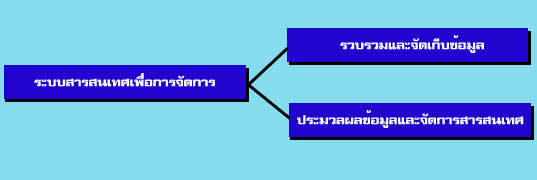 ความสำคัญและผลกระทบของระบบสารสนเทศที่มีต่อธุรกิจ        1. ระบบสารสนเทศช่วยสร้างคุณค่าเพิ่มให้กับการทำงาน        2. บุคลากรทุกคนต้องมีความรู้เกี่ยวกับ MIS        3. การประยุกต์เทคโนโลยีสารสนเทศ เพื่อตอบสนองต่อความต้องการของธุรกิจและการบรรลุเป้าหมายขององค์กรมากขึ้นการเปลี่ยนแปลงสภาพแวดล้อมในการแข่งขันทางธุรกิจการเปลี่ยนแปลงสภาพแวดล้อมในการแข่งขันทางธุรกิจมี  2 ประการ คือ
       1. การรวมตัวของระบบเศรษฐกิจโลก  ก่อให้เกิดกระบวนการโลกาภิวัฒน์ของตลาด ที่เกิดการบูรณาการ ของทรัพยากรทางธุรกิจและการแข่งขันทั่วโลก
       2. การปรับปรุงของระบบเศรษฐกิจอุตสาหกรรม มีการปรับให้เข้ากับเทคโนโลยีสมัยใหม่ เพื่อตอบสนองความพึงพอใจของลูกค้าลักษณะและระบบสารสนเทศเพื่อการจัดการ        1. ระบบสารสนเทศเพื่อการจัดการในการวางแผน นโยบาย กลยุทธ์  และการตัดสินใจของผู้บริหารระดับสูง ( Top  management )        2. ระบบสารสนเทศเพื่อการจัดการในส่วนยุทธวิธีการวางแผนการปฎิบัติและการตัดสินใจผู้บริหารระดับกลาง (Middle management )        3. ผู้บริหารระดับล่าง ( Bottom   management ) จะเป็นผู้ใช้สารสนเทศเพื่อช่วยในการปฏิบัติงาน เช่น  สารสนเทศในการผลิตของโรงงานอุตสาหกรรม        4. ระบบสารสนเทศที่ได้จากการประมวลผลในขั้นตอนนี้พนักงานจะต้องมีการเก็บรวมรวมข้อมูลและป้อนข้อมูลสู่กระบวนการประมวลผลเพื่อให้ได้สารสนเทศออกมานำเสนอต่อผู้บริหาร ระบบย่อยสารสนเทศเพื่อการจัดการ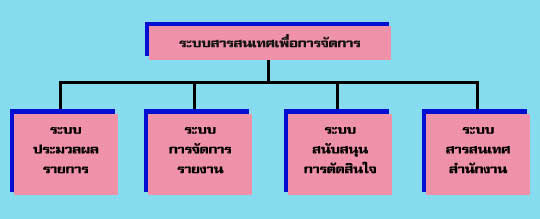       1. ระบบประมวลผลรายการ เป็นระบบที่เกี่ยวข้องกับการดำเนินงานประจำขององค์กร  เช่น  การบันทึกรายการบัญชี  การบันทึกยอดขายต่อวัน  การบันทึก      2. ระบบการจัดการรายการ ระบบนี้ช่วยในการจัดเตรียมรายการเพื่อตอบสนองความต้องการของผู้ใช้เป็นการบันทึกข้อมูลอย่างวางในขั้นตอนระบบประมวลผลรายการ      3. ระบบสนับสนุนการตัดสินใจทำหน้าที่ในการอำนวยความสะดวกในการจัดรูปแบบข้อมูล การนำข้อมูลใช้และรายงานข้อมูลเพื่อใช้ประโยชน์ในการตัดสินใจของผู้บริหารระดับต่างๆ     4. ระบบสารสนเทศสำนักงานเป็นระบบสารสนเทศที่ใช้ในสำนักงานโดยอาศัยอุปกรณ์พื้นฐานทางคอมพิวเตอร์ เช่น เครื่องคอมพิวเตอร์เครื่องสแกนเนอร์ เครื่องโทรสาร  และโปรแกรมต่างๆคุณสมบัติของสารสนเทศเพื่อการจัดการ     1. ความสามารถในการจัดการข้อมูล     2. ความปลอดภัยของข้อมูล     3. ความยืดหยุ่น     4. ความพอใจของผู้ใช้บุคคลกรที่เกี่ยวข้องกับระบบสารสนเทศเพื่อการจัดการ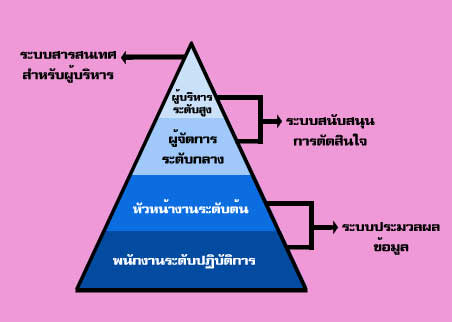         1. หัวหน้างานระดับต้น   มีหน้าที่รับผิดชอบในการปฏิบัติงานงานแบบวันต่อวัน ได้แก่ หัวหน้างาน   วางแผน และแก้ปัญหาประจำวัน       2. ผู้จัดการระดับกลาง ทำหน้าที่ควบคุมและประสานงานระหว่างหัวหน้างานระดับปฎิบัติการและผู้บริหารระดับสูงมีการประสานงานทำให้หัวหน้างานระดับสูง      3. ผู้บริหารระดับสูง เป็นกลุ่มบุคคลที่ทำการกำหนดวิสัยทัศน์  ทิศทาง และวางนโยบาย และแผนงานระยะยาวขององค์กรและผลการปฏิบัติงานขององค์กร มาวิเคราะห์บุคลากรในหน่วยงานสารสนเทศ     1. หัวหน้าพนักงานสารสนเทศ ทำหน้าที่ดูแลเกี่ยวกับการบริหารระบบสารสนเทศธุรกิจ     2. นักวิเคราะห์และออกแบบระบบ ทำหน้าที่วิเคราะห์และออกแบบระบบงาน     3. ผู้เขียนชุดคำสั่ง ทำหน้าที่ดูแล ทำหน้าที่เขียนชุดคำสั่งเพื่อควบคุมและสั่งงาน3.1 ผู้เขียนชุดคำสั่งสำหรับระบบ ทำหน้าที่ปรับปรุง และแก้ไขชุดคำสั่ง3.2 ผู้เขียนคำสั่งสำหรับใช้งาน ควบคุมดูแลและเก็บรักษาเอกสารที่เกี่ยวข้องกับชุดคำสั่ง    4. ผู้ควบคุมเครื่องคอมพิวเตอร์ ควบคุมการทำงานของเครื่องคอมพิวเตอร์    5. ผู้จัดตารางเวลา จัดตารางเวลาการใช้คอมพิวเตอร์    6. พนักงานจัดเก็บและรักษา เก็บรักษาและจัดทำรายการของอุปกรณ์    7. พนักงานจัดเตรียมข้อมูล ทำหน้าที่ในการทำงานจัดเอกสารเบื้องต้นมาจัดอยู่ในรูปแบบที่เครื่องทำความเข้าใจได้ประโยชน์ของระบบสารสนเทศเพื่อการจัดการ    1. ช่วยให้ผู้ใช้สามารถเข้าถึงสารสนเทศที่ต้องการได้อย่างรวดเร็วและทันต่อเหตุการณ์    2. ช่วยผู้ใช้งานในการกำหนดเป้าหมายกลยุทธ์และวางแผนปฏิบัติการ    3. ช่วยผู้ใช้ในการตรวจสอบผลการดำเนินงาน    4. ช่วยผู้ใช้ในการศึกษาและวิเคราะห์สาเหตุของปัญหา    5. ช่วยให้ผู้ใช้สามารถวิเคราะห์ปัญหาหรืออุปสรรคที่เกิดขึ้นเพื่อหาวิธีควบคุม    6. ช่วยลดการใช้จ่ายระบบสารสนเทศเพื่อการจัดการ(MIS)MIS (Management Information System)
MIS คืออะไร
ระบบสารสนเทศเพื่อการบริหาร (Management Information System) หรือ MIS คือระบบที่ให้สารสนเทศที่ผู้บริหารต้องการ เพื่อให้สามารถทำงานได้อย่างมีประสิทธิภาพ โดยจะรวมทั้ง สารสนเทศภายในและภายนอก สารสนเทศที่เกี่ยวพันกับองค์กรทั้งในอดีตและปัจจุบัน รวมทั้งสิ่งที่คาดว่าจะเป็นในอนาคต นอกจากนี้ระบบเอ็มไอเอสจะต้อง ให้สารสนเทศ ในช่วงเวลาที่เป็นประโยชน์ เพื่อให้ผู้บริหารสามารถตัดสินใจในการวางแผนการควบคุม และการปฏิบัติการขององค์กรได้อย่างถูกต้องแม้ว่าผู้บริหารที่จะได้รับประโยชน์จาก ระบบเอ็มไอเอสสูงสุดคือผู้บริหารระดับกลาง แต่โดยพื้นฐานของระบบเอ็มไอเอสแล้ว จะเป็นระบบที่ สามารถสนับสนุนข้อมูลให้ ผู้บริหารทั้งสามระดับ คือทั้งผู้บริหารระดับต้น ผู้บริหารระดับกลาง และผู้บริหารระดับสูง โดยระบบเอ็มไอเอสจะให้รายงาน ที่สรุปสารสนเทศซึ่งรวบรวมจากฐานข้อมูลทั้งหมดของบริษัท จุดประสงค์ ของรายงานจะเน้นให้ผู้บริหารสามารถมองเห็นแนวโน้ม และภาพรวม ขององค์กรในปัจจุบัน รวมทั้งามารถควบคุมและตรวจสอบงานของระดับปฏิบัติการด้วย อย่างไรก็ดี ขอบเขตของรายงาน จะขึ้นอยู่กับ ลักษณะของสารสนเทศ และจุดประสงค์การใช้งาน โดยอาจมีรายงานที่ออกทุกคาบระยะเวลา (เช่น งบกำไรขาดทุนหรืองบดุล) รายงานตามความต้องการ หรือรายงานตามสภาวะการณ์หรือเหตุผิดปกติการนำไปใช้งานสามารถแบ่งได้ 4 ระดับดังนี้
1. ระบบสารสนเทศเพื่อการจัดการในการวางแผนนโยบาย กลยุทธ์ และการตัดสินใจของผู้บริหารระดับสูง
2. ระบบสารสนเทศเพื่อการจัดการในส่วนยุทธวิธีในการวางแผนการปฏิบัตและการตัดสินใจของผู้บริหารระดับกลาง
3. ระบบสารสนเทศเพื่อการจัดการในระดับปฎิบัติการและการควบคุมในขั้นตอนนี้ผู้บริหารระดับล่างจะเป็นผู้ใช้สารสนเทศเพื่อช่วยในการปฎิบัติงาน
4. ระบบสารสนเทศที่ได้จากการประมวลผล
ระบบสารสนเทศเป็นระบบรวมทั้งนี้เนื่องจากไม่สามารถเก็บรวบรวมในลักษณะระบบเดียวเนื่องจากขนาดข้อมูลมีขนาดใหญ่และมีความซับซ้อนมาก ทำให้การบริหารข้อมูลทำได้อยาก การนำไปใช้ไม่สะดวก จึงจำเป็นต้องแบ่งระบบสารสนเทศออกเป็นระบบย่อย 4 ส่วนได้แก่
ระบบประมวลผลรายการ (Transaction Processing System :TPS)
ระบบจัดการรายงาน (Management Reporting System :MRS)
ระบบสนับสนุนการตัดสินใจ (Decision Support System :DSS)
ระบบสารสนเทศสำนักงาน (Office Information System :OIS)
ลักษณะของระบบเอ็มไอเอสที่ดี
ระบบเอ็มไอเอส จะสนับสนุนการทำงานของระบบประมวลผลข้อมูลและการจัดเก็บข้อมูลรายวัน
ระบบเอ็มไอเอส จะใช้ฐานข้อมูลที่ถูกรวมเข้าด้วยกัน และสนับสนุนการทำงานของฝ่ายต่าง ๆ ในองค์กร
ระบบเอ็มไอเอส จะช่วยให้ผู้บริหารระดับต้น ระดับกลาง และระดับสูง เรียกใช้ข้อมูลที่เป็นโครงสร้างได้ตามเวลาที่ต้องการ ระบบเอ็มไอเอส จะมีความยืดหยุ่นและสามารถรองรับความต้องการข้อมูลที่เปลี่ยนแปลงไปขององค์กร
ระบบเอ็มไอเอส ต้องมีระบบรักษาความลับของข้อมูล และจำกัดการใช้งานของบุคลเฉพาะผู้ที่เกี่ยวข้องเท่านั้นบทบาทสำคัญของเทคโนโลยีสารสนเทศ
ความก้าวหน้าทางด้านวิทยาศาสตร์และเทคโนโลยี ทำให้มีการพัฒนาคิดค้นสิ่งอำนวยความสะดวกสบายต่อการดำชีวิตเป็นอันมากเทคโนโลยีได้เข้ามาเสริมปัจจัยพื้นฐานการดำรงชีวิตได้เป็นอย่างดี เทคโนโลยีทำให้การสร้างที่พักอาศัยมีคุณภาพมาตรฐาน สามารถผลิตสินค้าและให้บริการต่าง ๆเพื่อตอบสนองความต้องการของมนุษย์มากขึ้น เทคโนโลยีทำให้ระบบการผลิตสามารถผลิตสินค้าได้เป็นจำนวนมากมีราคาถูกลงสินค้าได้คุณภาพ เทคโนโลยีทำให้มีการติดต่อสื่อสารกันได้สะดวก การเดินทางเชื่อมโยงถึงกันทำให้ประชากรในโลกติดต่อรับฟังข่าวสารกันได้ตลอดเวลาพัฒนาการของเทคโนโลยีทำให้ชีวิตความเป็นอยู่เปลี่ยนไปมาก ลองย้อนไปในอดีตโลกมีกำเนินมาประมาณ 4600 ล้านปี เชื่อกันว่าพัฒนาการตามธรรมชาติทำให้เกิดสิ่งมีชีวิตถือกำเนินบนโลกประมาณ 500 ล้านปีที่แล้ว ยุคไดโนเสาร์มีอายุอยู่ในช่วง 200 ล้านปี สิ่งมีชีวิตที่เป็นเผ่าพันธุ์มนุษย์ ค่อย ๆ พัฒนามาคาดคะเนว่าเมื่อห้าแสนปีที่แล้วมนุษย์สามารถส่งสัญญาณท่าทางสื่อสารระหว่างกันและพัฒนามาเป็นภาษา มนุษย์สามารถสร้างตัวหนังสือ และจารึกไว้ตามผนึกถ้ำเมื่อประมาณ 5000 ปีที่แล้ว กล่าวได้ว่ามนุษย์ต้องใช้เวลานานพอสมควรในการพัฒนาตัวหนังสือที่ใช้แทนภาษาพูด และจากหลักฐานทางประวัติศาสตร์พบว่ามนุษย์สามารถจัดพิมพ์หนังสือได้เมื่อประมาณ 5000 ปีที่แล้ว กล่าวได้ว่าฐานทางประวัติศาสตร์พบว่า มนุษย์สามารถจัดพิมพ์หนังสือได้เมื่อประมาณ 500 ถึง 800ปีที่แล้ว เทคโนโลยีเริ่มเข้ามาช่วยในการพิมพ์ ทำให้การสื่อสารด้วยข้อความและภาษาเพิ่มขึ้นมาก เทคโนโลยีพัฒนามาจนถึงการสื่อสารกัน โดยส่งข้อความเป็นเสียงทางสายโทรศัพท์ได้ประมาณร้อยกว่าปีที่แล้ว และเมื่อประมาณห้าสิบปีที่แล้ว ก็มีการส่งภาพโทรทัศน์และคอมพิวเตอร์ทำให้มีการใช้สารสนเทศในรูปแบบข่าวสารมากขึ้นในปัจจุบันมีสถานที่วิทยุ โทรทัศน์ หนังสือพิมพ์ แ ละสื่อต่าง ๆ ที่ใช้ในการกระจ่ายข่าวสาร มีการแพร่ภาพทางโทรทัศน์ผ่านดาวเทียมเพื่อรายงานเหตุการณ์สดๆ เห็นได้ชัดว่าเทคโนโลยีได้เข้ามามีบทบาทอย่างมาก บทบาทของการพัฒนาเทคโนโลยีรวดเร็วขึ้นเมื่อมีการพัฒนาอุปกรณ์ทางด้านคอมพิวเตอร์และส่วนประกอบ
จะเห็นได้ว่าในช่วงสี่ห้าปีที่ผ่านมาจะมีผลิตภัณฑ์ใหม่ ซึ่งมีคอมพิวเตอร์เข้าไปเกี่ยวข้องให้เห็นอยู่ตลอดเวลาลักษณะสำคัญของเทคโนโลยีสารสนเทศ
โดยพื้นฐานของเทคโนโลยีย่อมมีประโยชน์ต่อการพัฒนาประเทศชาติให้เจริญก้าวหน้าได้ แต่เทคโนโลยีสารสนเทศเป็นเรื่องที่เกี่ยวข้องกับวิถีความเป็นอยู่ของสังคมสมัยใหม่อยู่มาก ลักษณะเด่นที่สำคัญของเทคโนโลยีสารสนเทศมีดังนี้
เทคโนโลยีสารสนเทศช่วยเพิ่มผลผลิต ลดต้นทุน และเพิ่มประสิทธิภาพในการทำงาน ในการประกอบการทางด้านเศรษฐกิจ การค้า และการอุตสาหกรรมจำเป็นต้องหาวิธีในการเพิ่มผลผลิต ลดต้นทุน และเพิ่มประสิทธิภาพในการทำงานคอมพิวเตอร์และระบบสื่อสารเข้ามาช่วยทำให้เกิดระบบอัตโนมัติเราสามารถฝากถอนเงินสดผ่านเครื่องเอทีเอ็มได้ตลอดเวลา ธนาคารสามารถให้บริการได้ดีขึ้น ทำให้การบริการโดยรวมมีประสิทธิภาพ ในระบบการจัดการทุกแห่งต้องใช้ข้อมูลเพื่อการดำเนินการและการตัดสินใจ ระบบธุรกิจจึงใช้เครื่องมือเหล่านี้ช่วยในการทำงาน เช่น ใช้ในระบบจัดเก็บเงินสดจองตั๋วเครื่องบิน เป็นต้น
เทคโนโลยีสารสนเทศเปลี่ยนรูปแบบการบริการเป็นแบบกระจาย เมื่อมีการพัฒนาระบบข้อมูล และการใช้ข้อมูลได้ดี การบริการต่าง ๆ จึงเน้นรูปแบบการบริการแบบกระจาย ผู้ใช้สามารถสั่งซื้อสินค้าจากที่บ้าน สามารถสอบถามข้อมูลผ่านทางโทรศัพท์ นิสิตนักศึกษาบางมหาวิทยาลัยสามารถใช้คอมพิวเตอร์สอบถามผลสอบจากที่บ้านได้เทคโนโลยีสารสนเทศเป็นสิ่งที่จำเป็น สำหรับการดำเนินการในหน่วยงานต่าง ๆ ปัจจุบันทุกหน่วยงานต่างพัฒนาระบบรวบรวมจัดเก็บข้อมูลเพื่อไขในองค์การ ประเทศไทยมีระบบทะเบียนราษฎร์ที่จัดทำด้วยระบบ ระบบเวชระเบียนในโรงพยาบาล ระบบการจัดเก็บข้อมูลภาษีในองค์การทุกระดับเห็นความสำคัญที่จะนำ
เทคโนโลยีสารสนเทศมาใช้ เทคโนโลยีสารสนเทศเกี่ยวข้องกับคนทุกระดับ พัฒนาการด้านเทคโนโลยีสารสนเทศ ทำให้ชีวิตความเป็นอยู่ของคนเกี่ยวข้องกับเทคโนโลยี ดังจะเห็นได้จาก การพิมพ์ด้วยคอมพิวเตอร์ การใช้ตารางคำนวณ และใช้อุปกรณ์สื่อสารโทรคมนาคมแบบต่าง ๆ เป็นต้นผลของเทคโนโลยีสารสนเทศ
การกำเนิดของคอมพิวเตอร์เมื่อประมาณห้าสิบกว่าปีที่แล้ว เป็นก้าวสำคัญที่นำไปสู่ยุคสารสนเทศ
ในช่วงแรกมีการนำเอาคอมพิวเตอร์มาใช้เป็นเครื่องคำนวณ แต่ต่อมาได้มีความพยายามพัฒนาให้
คอมพิวเตอร์เป็นอุปกรณ์สำคัญสำหรับการจัดการข้อมูล เมื่อเทคโนโลยีอิเล็กทรอนิกส์ได้ก้าวหน้า
มากขึ้น ทำให้สามารถสร้างคอมพิวเตอร์ที่มีขนาดเล็กลง แต่ประสิทธิภาพสูงขึ้น สภาพการใช้งาน
จึงใช้งานกันอย่างแพร่หลาย ผลของเทคโนโลยีสารสนเทศที่มีต่อชีวิตความเป็นอยู่และสังคมจึงมีมาก
มีการเรียนรู้และใช้สารสนเทศกันอย่างกว้างขวาง ผลของเทคโนโลยีสารสนเทศโดยรวมกล่าวได้ดังนี้การสร้างเสริมคุณภาพชีวิตที่ดีขึ้น สภาพความเป็นอยู่ของสังคมเมือง มีการพัฒนาใช้ระบบสื่อสารโทรคมนาคม เพื่อติดต่อสื่อสารให้สะดวกขึ้น มีการประยุกต์มาใช้กับเครื่องอำนวยความสะดวกภายในบ้าน เช่น ใช้ควบคุมเครื่องปรับอากาศ ใช้ควมคุมระบบไฟฟ้าภายในบ้าน เป็นต้น
เสริมสร้างความเท่าเทียมในสังคมและการกระจายโอกาส เทคโนโลยีสารสนเทศทำให้เกิดการกระจายไปทั่วทุกหนแห่ง แม้แต่ถิ่นทุรกันดาร ทำให้มีการกระจายโอการการเรียนรู้ มีการใช้ระบบการเรียนการสอนทางไกล การกระจายการเรียนรู้ไปยังถิ่นห่างไกล นอกจากนี้ในปัจจุบันมีความพยายามที่ใช้ระบบการรักษาพยาบาลผ่านเครือข่ายสื่อสาร สารสนเทศกับการเรียนการสอนในโรงเรียน การเรียนการสอนในโรงเรียนมีการนำคอมพิวเตอร์และเครื่องมือประกอบช่วยในการเรียนรู้ เช่น วีดิทัศน์ เครื่องฉายภาพ คอมพิวเตอร์ช่วยสอน คอมพิวเตอร์ช่วยจัดการศึกษา จัดตารางสอน คำนวณระดับ คะแนน จัดชั้นเรียน ทำรายงานเพื่อให้ผู้บริหารได้ทราบถึงปัญหาและการแก้ปัญหาในโรงเรียน ปัจจุบันมีการเรียนการสอนทางด้านเทคโนโลยีสารสนเทศในโรงเรียนมากขึ้นสารสนเทศเพื่อการจัดการ(Management Information System)
– ระบบสารสนเทศ
– ข้อมูลสารสนเทศ
– ลักษณะสำคัญของระบบสารสนเทศเพื่อการจัดการ
– ส่วนประกอบของระบบสารสนเทศในองค์กร
– องค์ประกอบของระบบสารสนเทศเพื่อการจัดการระบบสารสนเทศ
ระบบสารสนเทศ (Information System) คือ ขบวนการประมวลผลข่าวสารที่มีอยู่ ให้อยู่ในรูปของข่าวสารที่ เป็นประโยชน์สูง สุด เพื่อเป็นข้อสรุปที่ใช้สนับสนุนการตัดสินใจของบุคคลระดับบริหาร
ขบวนการที่ทำให้เกิดข่าวสารสารสนเทศนี้ เรียกว่า การประมวลผลผลสารสนเทศ (Information Processing) และเรียกวิธีการประมวลผลสารสนเทศด้วยเครื่องมือทางอีเล็กทรอนิกส์ว่า เทคโนโลยีสารสนเทศ (Information Technology : IT)เทคโนโลยีสารสนเทศ หมายถึง เทคโนโลยีที่ประกอบขึ้นด้วยระบบจัดเก็บและประมวลผลข้อมูล ระบบสื่อสารโทรคมนาคม และอุปกรณ์สนับสนุนการปฏิบัติงานด้านสารสนเทศที่มีการวางแผน จัดการ และใช้ง่านร่วมกันอย่างมีประสิทธิภาพ เทคโนโลยีสารสนเทศ มีองค์ประกอบสำคัญ 3 ประการ
1. ระบบประมวลผล ความซับซ้อนในการปฏิบัติงานและความต้องการสารสนเทศที่หลากหลาย ทำให้การจัดการและการประมวลผลข้อมูลด้วยมือ ไม่สะดวก ช้า และอาจผิดพลาด ปัจจุบันองค์การจึงต้องทำการจัดเก็บและการประมวลผลข้อมูลด้วยระบบอีเล็กทรอนิกส์ โดยใช้คอมพิวเตอร์และอุปกรณ์สนับสนุนในการจัดการข้อมูล เพื่อให้การทำงานถูกต้องและรวดเร็วขึ้น
2. ระบบสื่อสารโทรคมนาคม การสื่อสารข้อมูลเป็นเรื่องสำคัญสำหรับการจัดการและประมวลผล ตลอดจนการใช้ ข้อมูลในการตัดสินใจ ระบบสารสนเทศที่ดีต้องประยุกต์เทคโนโลยีอีเล็กทรอนิกส์ในการสื่อสารข้อมูลระหว่างระบบคอมพิวเตอร์ อุปกรณ์อีเล็กทรอนิกส์ และผู้ใช้ที่อยู่ห่างกัน ให้สามารถสื่อสารกันได้อย่างมีประสิทธิภาพ
3. การจัดการข้อมูล
ปกติบุคคลที่ให้ความสนใจกับเทคโนโลยีจะอธิบายความหมายของเทคโนโลยีสาร สนเทศโดยให้ความสำคัญกับส่วนประกอบสองประการแรก แต่ผู้ที่สนใจด้านการจัดการข้อมูล (Data/Information Management) จะให้ความสำคัญกับส่วนประกอบที่สาม ซึ่งมีความเป็นศิลปะ ในการจัดรูปแบบและการใช้งานเทคโนโลยีสารสนเทศอย่างมีประสิทธิภาพ สามารถสรุปได้ว่า เทคโนโลยีสารสนเทศเป็นเทคโนโลยีทุกรูปแบบที่นำมาประยุกต์ ในการประมวลผล การจัดเก็บ การสื่อสาร และการส่งผ่านสารสนเทศด้วยระบบอีเล็กทรอนิกส์ โดยที่ระบบทางกายภาพประกอบด้วยคอมพิวเตอร์ อุปกรณ์ติดต่อสื่อสาร และระบบเครือข่าย ขณะที่ระบบนามธรรมเกี่ยวข้องกับการจัดรูปแบบของการปฏิสัมพันธ์ด้านสารสนทศ ทั้งภายในและภายนอกระบบ ให้สามารถดำเนินร่วมกันอย่างประสิทธิภาพข้อมูล และสารสนเทศ
ข้อมูล (Data) คือ ข้อเท็จจริงหรือสาระต่าง ๆที่เกี่ยวข้องกับงานที่ปฏิบัติ อาจเป็นตัวเลขหรือข้อความที่เกิดขึ้นจากการดำเนินงาน หรือที่ได้จากหน่วยงานอื่น ๆ ข้อมูลเหล่านี้ ยังไม่สามารถนำไปใช้ประโยชน์ในการตัดสินใจได้ทันที จะนำไปใช้ได้ก็ต่อเมื่อผ่านกระบวนการประมวลผลแล้ว
สารสนเทศ (Information) นั้นคือ ข้อมูลที่ได้ผ่านกระบวนการประมวลผลแล้ว อาจใช้วิธีง่าย ๆ เช่น หาค่าเฉลี่ย หรือใช้เทคนิคขั้นสูง เช่นการวิจัยดำเนินงาน เป็นต้น เพื่อเปลี่ยนแปลงสภาพข้อมูลทั่วไปให้อยู่ในรูปแบบที่มีความสัมพันธ์ หรือมีความเกี่ยวข้องกัน เพื่อนำไปใช้ประโยชน์ในการตัดสินใจหรือตอบปัญหาต่าง ๆ ได้ สารสนเทศ ประกอบด้วยข้อมูล เอกสาร เสียง หรือรูปภาพต่าง ๆ แต่จัดเนื้อเรื่องให้อยู่ในรูปที่มีความหมาย สารสนเทศไม่ใช่จำกัดเฉพาะเพียงตัวเลขเพียงอย่างเดียวเท่านั้นคุณสมบัติของข้อมูล
การจัดเก็บข้อมูลจำเป็นต้องมีความพยายามและตั้งใจดำเนินการ หรือกล่าวได้ว่าการได้มาซึ่งข้อมูลที่จะนำมาใช้ประโยชน์ องค์การจำเป็นต้องลงทุน ทั้งในด้านตัวข้อมูล เครื่องจักร และอุปกรณ์ ตลอดจนการพัฒนาบุคลากรขึ้นมารองรับ เพื่อให้ใช้งานอย่างมีประสิทธิภาพ การจัดการระบบข้อมูลจึงต้องคำนึงถึงปัญหาเหล่านี้ และพยายามมองปัญหาแบบที่เป็นจริง สามารถดำเนินการได้ ให้ประสิทธิผลคุ้มค่ากับการลงทุน ดังนั้นการดำเนินงานเพื่อให้ได้มาซึ่งสารสนเทศที่ดี ข้อมูลจะต้องมีคุณสมบัติขั้นพื้นฐาน ดังนี้
1. ความถูกต้อง หากมีการเก็บรวบรวมข้อมูลแล้วข้อมูลเหล่านั้นเชื่อถือไม่ได้จะทำให้เกิดผลเสียอย่างมาก ผู้ใช้ไม่กล้าอ้างอิง หรือนำเอาไปใช้ประโยชน์ ซึ่งเป็นเหตุให้การตัดสินใจของผู้บริหารขาดความแม่นยำ และอาจมีโอกาสผิดพลาดได้ โครงสร้างข้อมูลที่ออกแบบต้องคำนึงถึงกรรมวิธีการดำเนินงานเพื่อให้ได้ความถูกต้องแม่นยำมากที่สุด โดยปกติความผิดพลาดของสารสนเทศส่วนใหญ่ มาจากข้อมูลที่ไม่มีความถูกต้องซึ่งอาจมีสาเหตุมาจากคนหรือเครื่องจักร การออกแบบระบบจึงต้องคำนึงถึงในเรื่องนี้
2. ความรวดเร็วและเป็นปัจจุบัน การได้มาของข้อมูลจำเป็นต้องให้ทันต่อความต้องการของผู้ใช้ มีการตอบสนองต่อผู้ใช้ได้เร็ว ตีความหมายสารสนเทศได้ทันต่อเหตุการณ์หรือความต้องการ มีการออกแบบระบบการเรียนค้น และรายงานตามผู้ใช้
3. ความสมบูรณ์ ความสมบูรณ์ของสารสนเทศขึ้นกับการรวบรวมข้อมูลและวิธีการทางปฏิบัติด้วย ในการดำเนินการจัดทำสารสนเทศต้องสำรวจและสอบถามความต้องการใช้ข้อมูลเพื่อให้ได้ข้อมูลที่สมบูรณ์ในระดับหนึ่งที่เหมาะสม
4. ความชัดเจนและกะทัดรัด การจัดเก็บข้อมูลจำนวนมากจะต้องใช้พื้นที่ในการจัดเก็บข้อมูลมากจึงจำเป็นต้องออกแบบโครงสร้างข้อมูลให้กะทัดรัดสื่อความหมายได้ มีการใช้รกัสหรือย่นย่อข้อมูลให้เหมาะสมเพื่อที่จะจัดเก็บเข้าไว้ในระบบคอมพิวเตอร์
5. ความสอดคล้อง ความต้องการเป็นเรื่องที่สำคัญ ดังนั้นจึงต้องมีการสำรวจเพื่อหาความต้องการของหน่วยงานและองค์การ ดูสภาพการใช้ข้อมูล ความลึกหรือความกว้างของขอบเขตของข้อมูลที่สอดคล้องกับความต้องการการทำข้อมูลให้เป็นสารสนเทศ
การทำข้อมูลให้เป็นสารสนเทศที่จะเป็นประโยชน์ต่อการใช้งาน จำเป็นต้องอาศัยเทคโนโลยีเข้ามาช่วยในการดำเนินการ เริ่มตั้งแต่การรวบรวมและตรวจสอบข้อมูล การดำเนินการประมวลผลข้อมูลให้กลายเป็นสารสนเทศ และการดูแลรักษาสารสนเทศเพื่อการใช้งาน
1. การรวบรวมและตรวจสอบข้อมูล ควรประกอบด้วย
1.1 การเก็บรวบรวมข้อมูล เป็นเรื่องของการเก็บรวบรวมข้อมูลซึ่งมีจำนวนมาก และต้องเก็บให้ได้อย่างทันเวลา เช่น ข้อมูลการลงทะเบียนเรียนของนักเรียน ข้อมูลประวัติบุคลากร ปัจจุบันมีเทคโนโลยีช่วยในการจัดเก็บอยู่เป็นจำนวนมาก เช่น การป้อนข้อมูลเข้าเครื่องคอมพิวเตอร์ การอ่านข้อมูลจากรหัสแท่ง การตรวจใบลงทะเบียนที่มีการฝนดินสอดำในตำแหน่งต่าง ๆ เป็นวิธีการเก็บรวบรวมข้อมูลเช่นกัน
1.2 การตรวจสอบข้อมูล เมื่อมีการเก็บรวบรวมข้อมูลแล้วจำเป็นต้องมีการตรวจสอบข้อมูล เพื่อตรวจสอบความถูกต้อง ข้อมูลที่เก็บเข้าในระบบจะต้องมีความเชื่อถือได้ หากพบที่ผิดพลาดต้องแก้ไข การตรวจสอบข้อมูลมีหลายวิธี เช่น การใช้ผู้ป้อนข้อมูลสองคนป้อนข้อมูลชุดเดียวกันเข้าเครื่องคอมพิวเตอร์แล้วเปรียบเทียบกัน
2. การดำเนินการประมวลผลข้อมูลให้กลายเป็นสารสนเทศ อาจประกอบด้วยกิจกรรมดังต่อไปนี้
2.1 การจัดแบ่งข้อมูล ข้อมูลที่จัดเก็บจะต้องมีการแบ่งแยกกลุ่ม เพื่อเตรียมไว้สำหรับการใช้งาน การแบ่งแยกกลุ่มมีวิธีการที่ชัดเจน เช่น ข้อมูลในโรงเรียนมีการแบ่งเป็นแฟ้มประวัตินักเรียน และแฟ้มลงทะเบียน สมุดโทรศัพท์หน้าเหลืองมีกรแบ่งหมวดหมู่สินค้า และบริการ เพื่อความสะดวกในการค้นหา
2.2 การจัดเรียงข้อมูล เมื่อจัดแบ่งกลุ่มเป็นแฟ้มแล้ว ควรมีการจัดเรียงข้อมูลตามลำดับ ตัวเลข หรือตัวอักษร หรือเพื่อให้เรียกใช้งานได้ง่ายประหยัดเวลา ตัวอย่างการจัดเรียงข้อมูล เช่น การจัดเรียงบัตรข้อมูลผู้แต่งหนังสือในตู้บัตรรายการของห้องสมุดตามลำดับตัวอักษร การจัดเรียงชื่อคนในสมุดรายนามผู้ใช้โทรศัพท์ ทำให้ค้นหาได้ง่าย
2.3 การสรุปผล บางครั้งข้อมูลที่จัดเก็บมีเป็นจำนวนมาก จำเป็นต้องมีการสรุปผลหรือสร้างรายงานย่อ เพื่อนำไปใช้ประโยชน์ ข้อมูลที่สรุปได้นี้อาจสื่อความหมายได้ดีกว่า เช่นสถิติจำนวนนักเรียนแยกตามชั้นเรียนแต่ละชั้น
2.4 การคำนวณ ข้อมูลที่เก็บมีเป็นจำนวนมาก ข้อมูลบางส่วนเป็นข้อมูลตัวเลขที่สามารถนำไปคำนวณเพื่อหาผลลัพธ์บางอย่างได้ ดังนั้นการสร้างสารสนเทศจากข้อมูลจึงอาศัยการคำนวณข้อมูลที่เก็บไว้ด้วย
3. การดูแลรักษาสารสนเทศเพื่อการใช้งาน ประกอบด้วย
3.1 การเก็บรักษาข้อมูล การเก็บรักษาข้อมูลหมายถึงการนำข้อมูลมาบันทึกเก็บไว้ในสื่อบันทึกต่างๆ เช่น แผ่นบันทึกข้อมูล นอกจากนี้ยังรวมถึงการดูแล และทำสำเนาข้อมูล เพื่อให้ใช้งานต่อไปในอนาคตได้
3.2 การค้นหาข้อมูล ข้อมูลที่จัดเก็บไว้มีจุดประสงค์ที่จะเรียกใช้งานได้ต่อไปการค้นหาข้อมูลจะต้องค้นได้ถูกต้องแม่นยำ รวดเร็ว จึงมีการนำคอมพิวเตอร์เข้ามามีส่วนช่วยในการทำงาน ทำให้การเรียกค้นกระทำได้ทันเวลา
3.3 การทำสำเนาข้อมูล การทำสำเนาเพื่อที่จะนำข้อมูลเก็บรักษาไว้ หรือนำไปแจกจ่ายในภายหลัง จึงควรจัดเก็บข้อมูลให้ง่ายต่อการทำสำเนา หรือนำไปใช้อีกครั้งไดโดยง่าย
3.4 การสื่อสาร ข้อมูลต้องกระจายหรือส่งต่อไปยังผู้ใช้งานที่ห่างไกลได้ง่าย การสื่อสารข้อมูลจึงเป็นเรื่องสำคัญและมีบทบาทที่สำคัญยิ่งที่จะทำให้การส่งข่าวสารไปยังผู้ใช้ทำได้รวดเร็วและทันเวลา
ตัวอย่าง 1
ข้อความบนระเบียนประวัตินักเรียนด้านบน ทำให้ทราบว่า เพชร แข็งขัน เป็นนักเรียนชาย เกิดวันที่ 12 ม.ค. 2525 ที่อยู่บนระเบียนประวัตินักเรียนจึงเป็นข้อมูล ถ้ามีการนำข้อมูลเกี่ยวกับปีเกิด ของนักเรียนทั้งโรงเรียนจากระเบียนประวัติไปแจกแจงตามปีเกิดดังนี้ จำนวนนักเรียนที่ได้จากการแจกแจงข้อมูลตามปีเกิดจะเป็นสารสนเทศที่เกิดจากการนำข้อมูลไปทำการประมวลผล
ตัวอย่างที่ 2
ในการหาระดับคะแนนเฉลี่ยวิชาต่าง ๆ ของนักเรียนจะต้องเริ่มจากการหาระดับคะแนนของแต่ละวิชาของนักเรียน จากข้อมูลคะแนนของนักเรียนแล้วหาระดับคะแนนเฉลี่ยของนักเรียน จากข้อมูลที่เป็นระดับคะแนนแต่ละวิชา ซึ่งเป็นสารสนเทศจากการหาระดับคะแนน ดังแผนภูมิด้านล่างจะเห็นได้ว่า นำผลสรุปจากการประมวลผลข้อมูลแบบหนึ่ง นำไปใช้เป็นข้อมูลในการประมวลผลอีกแบบหนึ่ง ดังนี้
ลักษณะสำคัญของระบบสารสนเทศเพื่อการจัดการMIS ที่ดีควรมีลักษณะที่สำคัญ ดังนี้
1. MIS ถูกนำไปใช้การตัดสินใจของผู้บริหารทุกระดับ ช่วยให้ผู้บริหารสามารถเรียกค้นข้อมูลได้รวดเร็ว แต่ส่วนใหญ่จะเกี่ยวข้องกับปัญหาแบบมีโครงสร้าง (Structured Problems) เน้นการแก้ปัญหาที่เกิดกับงานประจำ
2. MIS เป็นระบบงาน ซึ่งผสมผสานข้อมูลจากหลาย ๆ แหลางหรือระบบย่อยหลาย ๆ ระบบที่มีความสัมพันธ์กันเพื่อจัดทำสารสนเทศเป็นภาพรวมที่สมบูรณ์ของทั้งระบบ
3. การพัฒนาระบบสารสนเทศ จะเริ่มจากความต้องการและความเห็นชอบของผู้บริหารเพื่อจัดเตรียมสารสนเทศให้แก่ผู้บริหารช่วยในการตัดสินใจและบรรลุจุดมุ่งหมายโดยรวมองค์กร
4. MIS จะใช้เทคโนโลยีคอมพิวเตอร์เข้ามาช่วย เนื่องจากข้อมูลในองค์กรหนึ่ง ๆ มีเป็นจำนวนมากและมีความสลับซับซ้อน คอมพิวเตอร์จึงถูกนำมาใช้เพื่อสร้าง MIS ให้แก่ผู้บริหาร ใช้ในการตัดสินใจได้ในเวลาอันรวดเร็วและเหมาะสม
5. สารสนเทศนั้นจะถือว่าเป็นทรัพยากรที่สำคัญอีกอย่างหนึ่งเช่นเดียวกับพนักงานเครื่องจักร เงินทุนและวัตถุดิบ จุดมุ่งหมายของ MIS คือจัดทำสารสนเทศที่เป็นประโยชน์แก่องค์กรเพื่อใช้ควบคุม การทำงานและการจัดการขององค์กร
6. ทำการจัดเก็บข้อมูลสร้างเป็นฐานข้อมูลเก็บไว้ ซึ่งฐานข้อมูลนี้เป็นการรวบรวมข้อมูลให้เป็นหนึ่งเดียว วัตถุประสงค์คือต้องการจะหลีกเลี่ยงความซับซ้อนของการเก็บข้อมูล
7. การมีส่วนร่วมของผู้ใช้ MIS จะไม่ประสบความสำเร็จถ้าปราศจากจากความร่วมมือและความพอใจของผู้ใช้งานถึงแม้ว่ามีระบบที่ดีเพียงใดก็ตามถ้าผู้ใช้งานเกิดความรู้สึกต่อต้านและคดว่า MIS จะมาแย่งงานของตนไปส่วนประกอบของระบบสารสนเทศในองค์กร
ระบบสารสนเทศได้ถูกพัฒนาขึ้นในรูปแบบเพื่อสนองความต้องการสารสนเทศมีในการบริหารงานระดับต่าง ๆ ดังนี้
1. ระบบประมวลผลรายการ (TPS : Transaction Processing Systems) บางครั้งเรียกว่า ระบบประมวลผลข้อมูล (DP : Data Processing Systems) ซึ่งเป็นการนำคอมพิวเตอร์มาใช้ในการจัดการข้อมูลเบื้องต้น เป็นการประมวลข้อมูลที่เป็นการดำเนินงานประจำวันภายในองค์ การประมวลข้อมูลในยุคก่อนที่จะมีการนำเครื่องคอมพิวเตอร์มาใช้นั้น จะเป็นการประมวลผลที่กระทำด้วยมือหรือใช้เครื่องคำนวณช่วย ต่อมามีการนำคอมพิวเตอร์มาใช้ในการประมวลผลโดยเฉพาะในระบบธุรกิจเพื่อช่วยงานประจำ เช่น การสั่งซื้อสินค้า การจัดระบบสินค้าคงคลัง การทำบัญชีต่าง ๆ การทำใบเสร็จรับเงิน การทำใบแจ้งหนี้ ใบสั่งสินค้า รายการซื้อ รายการขาย ในการทำการประมวลผลรายการก็จะมีการจัดทำเอกสารรายงานต่าง ๆ เป็นประจำ แต่ยังไม่อาจกล่าวได้ว่าเป็นระบบสารสนเทศได้เต็มที่เพราะเอกสารส่วนมากถูกนำไปใช้เกี่ยวกับงานประจำวัน เช่น การบันทึกรายการบัญชี การบันทึกยอดขายประจำวัน การออกใบแจ้งหนี้ เป็นการบันทึกรายการตาง ๆ ที่เกิดขึ้นในแต่ละวันซึ่งปฏิบัติงานในลักษณะซ้ำ ๆ ทุกวัน มากกว่าจะใช้เพื่อการบริหาร หรือการจัดการ เพราะรายงานประจำวันนั้น ไม่ระบุสารสนเทศที่ผู้บริหารต้องการทราบ เช่น ผู้บริหารต้องการทราบว่า ลูกค้าประเภทไหนชอบสินค้าชนิดใด สินค้าใดจะมีแนวโน้มที่จะขายดีมากขึ้นหรือลดลง สินค้าประเภทใดที่เป็นที่นิยมในภาคไหนTPS เป็นขั้นตอนเบื้องต้นในการทำหน้าที่ผลิตสารสนเทศ แล้วส่งไปยังระดับต่อไปตัวอย่างข้อมูลที่เข้ามาในระบบประมวลผลรายการ ได้แก่ ข้อมูลการสั่งซื้อสินค้า ข้อมูลการขายสินค้า ระบบการจองโรงแรมห้องพัก ระบบการจองตั๋วเครื่องบิน ข้อมูลลูกค้า ข้อมูลพนักงานลูกจ้าง หรือข้อมูลการส่งสินค้า โดยจะนำข้อมูลเบื้องต้นเหล่านี้เข้ามาเพื่อ ทำการประมวลผลโดยถือว่าระดับ ประมวลผลรายการเป็นระดับล่างสุดซึ่งในระดับนี้จำเป็นต้องมีการจัดการทำงานให้เป็นแบบแผนที่แน่นอนตายตัว เป็นระบบที่เก็บข้อมูลธรรมดา เพื่อนำไปใช้งานในภายหลัง เช่น วันนี้มียอดขายเท่าใด
รายรับรายจ่ายเท่าใด มีเงินหมุนเวียนในระบบเท่าใดหรือในคลังสินค้า สินค้าที่นำออกไปมีปริมาณมากน้อยแค่ไหน ปัจจุบันระบบประมวลรายการมักนิยมใช้กับการประมวลผลแบบออนไลน์ (On – line Processing) นั่นคือข้อมูลต่าง ๆ จะถูกประมวลผลทันทีที่เข้าสู่ระบบ มักนิยมใช้กับงานธุรกิจประจำวัน สรุปคือเป็นกิจกรรมในแต่ละวันนั่นเองโดยระบบประมวลผลรายการเป็น ตัวเชื่อมระหว่างองค์กรกับสิ่งแวดล้อม และเป็นตัวหลักที่เก็บข้อมูลไว้ก่อนที่จะส่งไปยังระดับอื่น ๆ ถ้าระบบนี้ทำงานได้ไม่ดีหรือมีข้อผิดพลาดเกิดขึ้น จะทำให้ข้อมูลขาดประสิทธิภาพ ก็จะเกิดผลกระทบทั้งองค์กร งานที่ได้อาจขาดความสมบูรณ์หรือเกิดความเสียหายได้ทั้งองค์กรเพราะทำให้ขาดความต่อเนื่องของงานหรือได้รับข้อมูลไม่ตรงกับความเป็นจริง งานในระดับอื่น ๆ ก็ผิดพลาดตามไปด้วย สาเหตุหนึ่งของความผิดพลาด อาจเกิดมาจากข้อมูลที่รับเข้ามาไม่สมบูรณ์เพียงพอ หรือสาเหตุเกิดจากภายในระบบประมวลผลรายการเองซึ่งถือได้ว่า ระบบประมวลผลรายการมีความสำคัญสูงสุดสำหรับองค์กรTPS มักจะทำการประมวลผลข้อมูลกับงานเฉพาะส่วนขององค์กร เช่น ฝ่ายรับสมัคร ฝ่ายบัญชี ฝ่ายขาย ฝ่ายผลิต เป็นต้น โดยแต่ละฝ่ายจะมีการรับข้อมูล จัดเก็บข้อมูลไว้ในรูปของแฟ้มข้อมูลและทำการประมวลผลแยกกัน ผู้ใช้ระบบ TPS ได้แก่ เจ้าหน้าที่บันทึกข้อมูลพนักงานลงบัญชี พนักงานรับสั่งจอง เป็นต้น2. ระบบสารสนเทศเพื่อการจัดการ (MIS : Management Information Systems)
เป็นระบบที่ช่วยในการเตรียมรายงานเพื่อให้ผู้บริหารระดับต่าง ๆ ใช้ในการควบคุมการปฏิบัติงาน ผู้บริหารสามารถใช้สารสนเทศที่ได้จัดการกับปัญหาแบบโครงสร้าง เช่น ใช้ในการวิเคราะห์ความผิดพลาด ความก้าวหน้า หรือข้อบกพร่องในการทำงาน รายงานส่วนใหญ่จะอยู่ในรูปของรายงานสรุป (Summary Report) จากการปฏิบัติงานประจำ เป็นงานที่ได้รับการส่งต่อจากงาน TPS คือ เป็นการใช้คอมพิวเตอร์ประมวลผลเพื่อกลั่นกรองข้อมูลที่มีอยู่ในระบบให้สามารถใช้ประโยชน์ได้เพื่อเสนอต่อผู้บริหารในระดับต่อไป คำว่า MIS บางครั้งจะใช้คำว่า IRS (Information Reporting Systems) หรือ MRS (Management Reporting Systems) แทนความแตกต่างระหว่าง ระบบสารสนเทศเพื่อ การจัดการ (MIS)
และ ระบบประมวลผลรายการ (TPS) มีหลายประการ TPS ใช้แฟ้มข้อมูลแยกกันเนื่องจากการทำงานแยกกันในแต่ละฝ่าย เช่น ทำหน้าที่ เกี่ยวกับการรับใบสั่งสินค้าจากลูกค้า ประมวลรายการสินค้า บันทึกรายการขาย ดูแลการส่งสินค้า ควบคุมคลังสินค้า และการบัญชีMIS จะใช้ฐานข้อมูลร่วมกันและมีการรวบรวมข้อมูลจากหลาย ๆ ฝ่ายทำให้ MIS มีความยืดหยุ่นในการสร้างสารสนเทศให้กับ ผู้บริหารตามความต้องการ สารสนเทศที่ได้จะเกี่ยวข้องกับการสรุปผลการดำเนินงานที่ได้จาก TPS จะมีการพิมพ์รายงานสรุปว่าสินค้าอะไรบ้างที่ขายช้าหรือขายเร็วและส่วนของคลังสินค้าก็จะรู้ว่า ต้องสั่งสินค้าอะไรเพิ่มเข้ามาใหม่ ดังนั้น MIS เป็นการสร้างสารสนเทศที่จำเป็นต่อการจัดการในงานต่าง ๆ มีการวางแผนขั้นแรกในระดับการควบคุม และตัดสินใจของผู้บริหารในงานทั่ว ๆ ไป โดยจะใช้สารสนเทศที่ได้จาก TPS บุคลากรที่เกี่ยวข้องในการเชื่อมต่อระบบ MIS ก็คือผู้บริหาร ผู้บริหารจะคอยรับทราบและทำความเข้าใจถึงภาพรวมและแนวโน้มว่าจะเกิดอะไรขึ้นกับบริษัท สถานะการเงินเป็นอย่างไร สภาพตลาดเป็นอย่างไรมีกำลังการผลิตมากน้อยเพียงใดรวมถึงผลกระทบหรือปัญหาที่เกิดขึ้นตลอดจนโอกาสต่าง ๆ ทางธุรกิจมีแนวโน้มเป็นอย่างไร จากนั้นจึงนำสิ่งที่ได้รับจากการรายงานข้างต้นมาพิจารณาวางแผนและดำเนินการต่อไปMIS จะอยู่ในระดับกลางขององค์กร คือ เป็นระดับของการจัดการ ทั้งทางด้านการจัดการขาย การควบคุมกิจกรรมในรูปแบบต่าง ๆ ของระดับปฏิบัติงาน เช่น นำข้อมูลของวันนี้มาเปรียบเทียบกับข้อมูลของเดือนที่ผ่านมาหรือย้อนหลัง 3 เดือน แล้วนำมาสรุปในอยู่ในรูปของกราฟหรือรายงาน นอกจากนี้ผู้บริหารยังใช้สารสนเทศที่ได้จาก TPS มาวิเคราะห์กาความผิดพลาดหรือหาความก้าวหน้าในการทำงาน โดยอาจใช้ข้อมูลทางสถิติเปรียบเทียบผลที่ได้จากการปฏิบัติจริงกับค่าประมาณ ที่วางแผนไว้ แล้วจึงส่งต่อไปยังผู้บริหารระดับสูง เพื่อผู้บริหารระดับสูงจะได้นำสารสนเทศที่ได้ไปใช้ในการกำหนดนโยบาย หรือวงแผนระบบงานต่อไป3. ระบบสนับสนุนการตัดสิน (DSS : Decision Support Systems) เป็นระบบที่เป็นการทำงานแบบกึ่งโครงสร้าง มีการเปลี่ยนแปลงที่รวดเร็วและมีเอกลักษณ์เฉพาะตัว ทำหน้าที่ในการอำนวยความสะดวกในการจัดรูปแบบข้อมูลการนำมาใช้และการรายงานข้อมูลเพื่อที่จะใช้ประโยชน์ในการตัดสินใจ ของผู้บริหารระดับต่าง ๆ (ประสงค์ ประณีตพลกรังและคณะ. 2541 ; 16) ในระดับนี้จำเป็นต้องอาศัยสารสนเทศจาก TPS และ MIS แบบสรุปมาใช้ประกอบการตัดสินใจ DSS แตกต่างจากระบบอื่น ๆ คือ เป็นระบบที่มีความยืดหยุ่นต่อการตัดสินใจ และมีการตอบสนองอย่างรวดเร็วต่อสถานการณ์ต่าง ๆ เป็นระบบที่สนับสนุนความต้องการเฉพาะของผู้บริหารแต่ละคนข้อแตกต่างระหว่าง DSS กับ MIS มีดังนี้
MIS สามารถให้สารสนเทศได้เฉพาะสารสนเทศที่มีอยู่แล้ว ไม่สามารถจัดสารสนเทศใหม่ทันทีทันใด MIS ใช้กับปัญหาแบบมีโครงสร้าง เช่น ในระบบสินค้าคงคลังเมื่อไรจึงจะสั่งวัตถุเพิ่ม และต้องสั่งเท่าไร ซึ่งเป็นลักษณะของปัญหาที่เกิดประจำในระดับปฏิบัติการ การตัดสินในจะขึ้นอยู่กับความต้องการในการผลิต ราคาต้นทุนวัตถุดิบและตัวแปรอื่น ๆ ที่ต้องใช้ในระบบสินค้าคงคลัง
DSS ได้ถูกออกแบบเพื่อสนับสนุนการตัดสินใจ ที่เกี่ยวข้องกับปัญหาแบบกึ่งโครงสร้างปัญหาแบบไม่มีโครงสร้าง ปัญหาแบบกึ่งโครงสร้างซึ่งเป็นปัญหาที่ส่วนเป็นแบบมีโครงสร้าง และส่วนหนึ่งเป็นแบบไม่มีโครงสร้าง เช่น ความต้องการปรับปรุงคุณภาพการส่งสินค้าของพ่อค้า ปัญหาแบบมีโครงสร้างได้แก่ การเปรียบเทียบสารสนเทศในการส่งของอย่างตรงเวลาของพ่อค้า ในช่วง 2 ปีที่ผ่านมา ซึ่งสามารถได้ข้อมูลจากระบบฐานข้อมูลของ MIS และปัญหาแบบไม่มีโครงสร้างได้แก่ สถานการณ์ที่ทำให้ไม่สามารถส่งสินค้าได้ เกี่ยวกับนโยบายการสั่งซื้อสินค้า ราคาสินค้า และอื่น ๆ ปัญหาดังกล่าวต้องใช้ DSS ช่วยในการสนับสนุนการตัดสินใจ นอกจากนี้ DSS จะอยู่ในรูปแบบที่ไม่แน่นอนขึ้นอยู่กับผู้บริหารแต่ละคน เป็นระบบที่ถูกแบบขึ้นมาเพื่อช่วยผู้บริหารใน การตัดสินใจ ภายใต้ผลสรุป และเปรียบเทียบข้อมูลจากแหล่งต่าง ๆ ทั้งภายในและภายนอกแหล่งข้อมูลภายในเป็นข้อมูลที่ได้มาจากฐานข้อมูลภายในองค์กร เช่น การขาย การผลิต ฐานะทางการเงิน
ขององค์กร แหล่งข้อมูลภายนอก ได้แก่ กระแสการเงิน กระแสการลงทุนในตลาดหุ้น ภาวะเศรษฐกิจ ข้อมูลของบริษัทคู่แข่ง DSS มักจะใช้ภาษาสืบค้น (Query Language) ใช้การวิเคราะห์ทางสถิติ ใช้ภาพกราฟิก เพื่อให้ผู้บริหารได้รับสารสนเทศที่ต้องการจริง ๆ ช่วยในการตัดสินใจ นอกจากนี้ยังสามารถช่วยผู้บริหารสร้างตัวแบบ (Model)ของตัวแปรต่าง ๆ ที่จะมีผลกระทบต่อการตัดสินใจ ซึ่งตัวแบบนี้ถ้าเปลี่ยน ตัวแปร 1 ตัวหรือมากกว่า จะทำให้ผลกระทบเปลี่ยนไปโดยตัวแบบจะรวมเอาแฟคเตอร์ (Factor) ต่าง ๆ ที่เกี่ยวข้องมาเปรียบเทียบ ผลที่เกิดขึ้นเพื่อให้ผู้บริหารทำการตัดสินใจ ตัวแบบที่สร้างขึ้นง่ายต่อการใช้ การดึงข้อมูลและการทำรายงาน ผู้บริหารสามารถสร้างสารสนเทศที่คิดว่ามีประโยชน์เพื่อช่วยในการตัดสินใจได้เป็นอย่างดี DSS เป็นระบบสารสนเทศแบบโต้ตอบได้ ช่วยในการตัดสินใจของคน ช่วยในการวิเคราะห์งานได้ดีโดยช่วยให้คนรู้จักข้อมูลและรู้จักใช้ตัวแบบ (Model) ของคอมพิวเตอร์ในการแก้ปัญหา ช่วยผู้บริหารในการทดสอบทางเลือกเพื่อตัดสินใจ ทำให้ทราบว่าการเลือกทางเลือกนั้นจะเกิดอะไรขึ้น ีการนำสารสนเทศที่เตรียมได้จากระดับล่างขององค์กรและสารสนเทศภายนอก มาช่วยสนับสนุนการตัดสินใจเพื่อให้ได้ผลใกล้เคียงกับความเป็นจริงมากที่สุด สามารถทำนายแนวโน้มของตลาดได้ ทำให้การตัดสินใจเป็นไปอย่างมีประสิทธิภาพมากขึ้น ลักษณะการตัดสินในระดับนี้ จะค่อนข้างยุ่งยากซับซ้อนมากกว่าการตัดสินใจในระดับล่าง
4. ระบบสารสนเทศสำนักงาน (OIS : Office information Systems) เป็นระบบการจัดการสารสนเทศในสำนักงานโดยใช้อุปกรณ์ต่าง ๆ ในสำนักงาน เช่น อุปกรณ์ทางด้านคอมพิวเตอร์ ระบบอินเทอร์เน็ต (Internet) การส่งไปรษณีย์อิเล็กทรอนิกส์ (E-mail) ซึ่งประกอบด้วยอุปกรณ์ โมเด็ม (Modem) โทรศัพท์ เครื่องโทรสาร เครื่องถ่ายเอกสาร เป็นต้น เพื่อใช้เกี่ยวกับงานประมวลผลคำ งานพิมพ์ตั้งโต๊ะ งานส่งข่าวสารข้อมูลและอื่น ๆ เป็นระบบเกี่ยวกับการผลิตเอกสาร การติดต่อประสานงานโดยเกี่ยวข้องกับระบบ TPS และ MIS เพื่อนำข้อมูลมาใช้ประโยชน์ในงาน บริหารในสำนักงานเพื่อเป็นประโยชน์ในการทำงานองค์ประกอบของระบบสารสนเทศเพื่อการจัดการ
MIS สามารถรวบรวมและสรุปข้อมูลที่มีรายละเอียดต่าง ๆ เพื่อสร้างสารสนเทศให้กับผู้บริหารไม่ว่าจะเป็นการสรุปผล การวิเคราะห์ การวางแผน เป็นต้น การที่ระบบสารสนเทศจะมีความสามารถดังกล่าว จะต้องมีองค์ประกอบดังต่อไปนี้ คือ
1. เครื่องมือในการสร้าง MIS ได้แก่ ฮาร์ดแวร์ (Hardware) ซอฟต์แวร์ (Software) และฐานข้อมูล (Database) ฮาร์ดแวร์ คือ ตัวเครื่องคอมพิวเตอร์และอุปกรณ์ที่จำเป็นในการประมวลซอฟต์แวร์ คือ โปรแกรมคำสั่งที่ใช้ในการรวมและสรุปข้อมูลฐานข้อมูล คือ การเก็บรวมรวมข้อมูลที่จำเป็นไว้ ณ ศูนย์กลางและสามารถนำมาใช้ในงานเมื่อมีความต้องการได้ ข้อมูลเป็นหัวใจสำคัญของ MIS ข้อมูลที่ดีนอกจากมีคุณสมบัติของความเชื่อมั่นถือได้แล้วยังต้องได้รับการจัดเก็บเป็นระบบที่ดีสามารถเรียกใช้ได้อย่างรวดเร็วไม่ซ้ำซ้อน อันจะทำให้กิจการดำเนินไปอย่างได้ผล
2. วิธีการหรือขั้นตอนการปะมวลผล ได้แก่ ลำดับของการประมวลข้อมูลภายในเครื่องคอมพิวเตอร์ เพื่อสร้างสารสนเทศที่ต้องการ ลักษณะที่สำคัญของการประมวลผลข้อมูล คือ
2.1 ทำการประมวลผลข้อมูลทั่วไป
2.2 ใช้ข้อมูลที่มีรายละเอียดมาก
2.3 ระยะเวลาในการใช้ข้อมูลเป็นระยะสั้นส่วนมากใช้กับการปฏิบัติงานประจำวัน
2.4 ระบบการทำงานของเครื่องคอมพิวเตอร์ที่ใช้มักเป็นระบบออนไลน์ (On-line Processing) ซึ่งเป็นวิธีการประมวลผลที่รับข้อมูลเข้าสู่เครื่องคอมพิวเตอร์ แล้วทำการประมวลผลทันที โดยไม่มีการเก็บรอหรือสะสมข้อมูลไว้ก่อน
3. มีการจัดเก็บข้อมูลและสารสนเทศเป็นฐานข้อมูล ซึ่งเป็นฐานข้อมูลนั้นเกิดจากความคิดที่ต้องการเก็บรวบรวมข้อมูลไว้ เพื่อเป็นศูนย์กลางของข้อมูลในการใช้ข้อมูลร่วมกันและช่วยลดความซ้ำซ้อนของข้อมูล
4. การแสดงผลลัพธ์ MIS จะจัดทำสารสนเทศซึ่งจะจำเป็นสำหรับผู้บริหารที่จะใช้ในการตัดสินใจเกี่ยวกับกิจกรรมต่าง ๆ ของธุรกิจหรือองค์กร ผลลัพธ์จากระบบสารสนเทศต้องสามารถเรียกใช้งาน หรือแสดงผลได้รวดเร็วและมักอยู่ในรูปของรายงานแบบต่าง ๆ ไม่ว่าจะเป็นในรูปของตารางหรือการแสดงโดยใช้กราฟ เช่น กราฟเส้น กราฟแท่ง กราฟกลม เป็นต้น
5. มีการจัดการเกี่ยวกับทรัพยากรข้อมูล เพื่อควบคุมการทำงานระบบ ให้ทำงานได้อย่างมีประสิทธิภาพ ซึ่งเป็นปัจจัยพื้นฐานของความต้องการ MIS สำหรับองค์กร ในการดำเนินงานขององค์กร ต่าง ๆ นั้น สารสนเทศนับว่ามีบทบาทที่สำคัญต่อองค์กรมาก เพราะจะต้องแข่งขันให้ทันกับเวลา ตลอดจนเพิ่มประสิทธิภาพการดำเนินงานต่าง ๆ จึงได้มีการพัฒนา MIS ด้วยเหตุผลดังต่อไปนี้
1. การบริหารงานมีความซับซ้อนมากขึ้น เนื่องจากปริมาณงานเพิ่มขึ้น องค์กรขยายใหญ่ขึ้น ปัญหาภายในและภายนอกองค์กรมีมากขึ้น การเตรียมการขยายตัวขององค์กรในอนาคต เนื่องจากการขยายตัว ขององค์กรและภาวะเศรษฐกิจของประเทศ ระบบที่ออกแบบจะต้องรองรับการขยายตัวทั้งจำนวนพนักงาน และปริมาณงานขององค์กรที่เพิ่มขึ้น รวมทั้งซับซ้อนในการใช้เทคโนโลยีต่าง ๆ
2. ความจำเป็นในเรื่องกรอบเวลา ปัจจุบันผู้บริหารต้องสามารถปฏิบัติงานในกรอบของเวลาที่สั้นลง เพื่อตอบสนองต่อการแข่งขันต่าง ๆ และการที่สังคมมีการใช้ระบบสื่อสารข้อมูลที่ทันสมัยเพิ่มมากขึ้น เป็นผลทำให้การแข่งขันในธุรกิจมีมากขึ้นตามลำดับ
3. การพัฒนาทางเทคนิค คือ เครื่องมือต่าง ๆ เพื่อเป็นเครื่องช่วยในการตัดสินใจ เช่น ใช้เทคนิคทางคอมพิวเตอร์ช่วยวิเคราะห์ แยกแยะจัดสรรข้อมูลให้เป็นสารสนเทศเพื่อการตัดสินใจ ยิ่งในปัจจุบันมีความต้องการใช้ระบบสารสนเทศกันอย่างแพร่หลาย มีการนำเทคโนโลยีทางด้านการสื่อสารข้อมูลมาใช้ในการติดต่อทางด้านธุรกิจ เช่น การสั่งซื้อสินค้า ตลาดหุ้น การแลกเปลี่ยนข่าวสารข้อมูลกับต่างประเทศ เป็นต้น
4. การตระหนักถึงคุณค่าและความก้าวหน้าของเทคโนโลยีต่าง ๆ โดยเฉพาอย่างยิ่งเทคโนโลยีทางด้านคอมพิวเตอร์ ซึ่งมีขนาดเล็กลง ราคาถูกลง มีความสามารถมากขึ้น การใช้คอมพิวเตอร์จะแพร่หลาย อย่างรวดเร็ว ระบบสื่อสารมีความก้าวหน้ายิ่งขึ้นจึงเป็นผลที่จะทำให้องค์กรต่าง ๆ ต้องใช้เทคโนโลยีในการสร้าง MISการพัฒนาระบบสารสนเทศ(Information System Development)
การประกอบธุรกิจในปัจจุบันจะมีการแข่งขัน เพื่อช่วงชิงความได้เปรียบในการแข่งขันอย่างรุนแรง ปัจจัยหนึ่งที่ช่วยสร้างความได้เปรียบเหนือคู่แข่งขันในธุรกิจประเภทเดียวกันก็คือการมีระบบสารสนเทศที่สมบูรณ์และมีประสิทธิภาพเหนือกว่าคู่แข่งขัน ระบบสารสนเทศที่ดีจะช่วยจัดการและบริหารข้อมูลทั้งที่มีอยู่ภายในองค์การและที่จะมาจากภายนอกองค์การ ได้อย่างมีประสิทธิภาพ ซึ่งจะช่วยให้การดำเนินงานและการบริหารงานภายในองค์การราบรื่นในสถานการณ์ปัจจุบันระบบสารสนเทศที่จะสามารถจัดการและบริหารข้อมูลได้อย่างมีประสิทธิภาพสูง จะเป็นระบบที่มีคอมพิวเตอร์เป็นองค์ประกอบหลักมีการออกแบบระบบอย่างรอบคอบและมีการจัดการระบบอย่างมีประสิทธิภาพ จากการเล็งเห็นถึงความสำคัญนี้ ทำให้องค์การใดที่มีความพร้อมด้านการเงินบุคลากรและการสนับสนุนจากผู้บริหารก็จะพยายามที่จะพัฒนาระบบสารสมเทศ ที่เหมาะสมกับความต้องการเพื่อเป็นเครื่องมือที่สำคัญในการดำเนินธุรกิจให้มีประสิทธิภาพและการแข่งขัน เช่น ระบบสานสมเทศใหม่สามารถให้บริการลูกค้าได้ดีกว่าเดิม เพราะมีข้อมูลที่ถูกต้องและทันเหตุการณ์หรือช่วยให้การตัดสินใจมีความถูกต้องและชัดเจนขึ้น หรือผู้บริหารสามารถเข้าถึงข้อมูลได้อย่างรวดเร็วเป็นต้นการพัฒนาระบบใหม่อาจจะเป็นไปได้ทั้งการเปลี่ยนแปลงหรือแก้ไขระบบเดิมที่มีอยู่แล้วให้ดีขึ้น หรือเป็นการสร้างระบบใหม่ขึ้นมาทั้งหมดโดยอาศัยแนวทางจากการค้นพบปัญหาและโอกาสในการที่จะแก้ไขข้อบกพร่องต่าง ๆ และทำการติดตั้งลงบนระบบใหม่โดยทีมงานพัฒนาระบบ
แนวโน้มของโทคโนโลยีสารสนเทศ
การปรับตัวขององค์การในยุคสารสนเทศ
แนวโน้มการใช้เทคโนโลยีขององค์การ
เทคโนโลยีสารสนเทศในอนาคต
การปฏิบัติตนให้ทันต่อการเปลี่ยนแปลงของเทคโนโลยีสารสนเทศ
การปรับตัวขององค์การในยุคสารสนเทศ
ความก้าวหน้าและพัฒนาการของเทคโนโลยีสารสนเทศส่งผลกระทบต่อการปฎิบัติงานแต่ละหน่วยงานมากขึ้น องค์การต่าง ๆ ในฐานะที่เป็นระบบย่อยภายในระบบสังคมมีความจำเป็นที่จะต้องปรับตัว เพื่อความอยู่รอดและการเจริญเติบโตในอนาคต ดังจะเห็นได้จากตัวอย่างต่อไปนี้
หลายหน่วยงานได้ปรับโครงสร้างขององค์การจากโครงสร้างแบบลำดับขั้นเข้าสู่โครงสร้างระบบเครือข่าย พัฒนาการของเทคโนโลยีสารสนเทศช่วยลดขั้นตอนการทำงาน ช่วยให้การตัดสินใจ และการประสานงานระหว่างหน่วยงานมีประสิทธิภาพ จึงไม่ต้องมีการตรวจสอบและควบคุมเป็นลำดับขั้น นอกจากบุคลากรรุ่นใหม่ยังมีความรู้และทักษะการใช้เทคโนโลยีสารสนเทศสูงกว่าในอดีต จึงพร้อมที่จะรับผิดชอบในการปฏิบัติงานของตนและกลุ่มมากขึ้น
องค์การขนาดใหญ่ปรับตัวเป็นกลุ่มองค์การขนาดย่อม เพื่อความคล่องตัวในการปฏิบัติงาน การประสานงาน การแข่งขัน และรองรับความเปลี่ยนแปลงที่เกิดขึ้น
มีการสนับสนุนการปฏิบัติงานร่วมกันเป็นกลุ่ม โดยที่ผู้จัดการหรือหัวหน้างานจะเปลี่ยนหน้าที่จากผู้สั่งการมาเป็นผู้ฝึกสอน ผู้ประสานงาน และอำนวยความสะดวกในการทำงาน
ระบบการเข้าทำงานแบบยืดหยุ่นจะถูกนำมาใช้ แรงงานบางส่วนจะสามารถทำงานอยู่ที่บ้าน ขณะที่หลายฝ่ายสามารถเลือกเวลาเข้าทำงานและเลือกงานที่เหมาะสมได้เอง
นอกจากนี้กิจกรรมทางธุรกิจก็ต้องมีการเปลี่ยนแปลงตามการพลวัตรของสังคมที่ถูกผลักด้นด้วยเทคโนโลยีสารสนเทศ เช่น กิจกรรมทางการเงินที่ต้องกระทำต่อเนื่องตลอดทั้งวันทั้งคืน การผลิตและการตลาดต้องปรับตัว เพื่อตอบสนองความต้องการของลูกค้าที่มีหลากหลายขึ้น ช่องทางการจัดจำหน่ายจะมีมากขึ้นกว่าในอดีต เป็นต้น ดังนั้นจึงมีความจำเป็นที่ผู้บริหารในหน่วยงานต่าง ๆ จะต้องติดตามความเปลี่ยนแปลงที่เกิดขึ้น เพื่อนำไปประยุกต์ใช้ในหน่วยงานของตนต่อไป โดยมีข้อแนะนำในการเตรียมตัว เพื่อนำไปประยุกต์ใช้ในหน่วยความงานของตนต่อไป โดยมีข้อแนะนำในการเตรียมตัวเพื่อก้าวสู่ยุคสารสนเทศอย่างมั่นคง ดังต่อไปนี้
1. ติดตามการเปลี่ยนแปลงทางวิทยาศาสตร์และเทคโนโลยีที่เกิดขึ้น ตลอดจนทำความเข้าใจบทบาทของเทคโนโลยีใหม่ที่จะมีผลกระทบต่อองค์การและในอนาคต
2. พิจารณาถึงการเปลี่ยนแปลงที่เกิดขึ้นและกำลังเกิดขึ้นในแต่ละหน่วยงาน โดยเฉพาะความต้องการทางด้านข้อมูลข่าวสาร เพื่อหาแนวโน้มความต้องการ จัดทำแผน และแนวทางการพัฒนาเทคโนโลยีขององค์การ
3. เตรียมความพร้อมด้านบุคลากรและงบประมาณ เพื่อรองรับต่อการนำเทคโนโลยีมาใช้ เนื่องจากการจัดการเทคโนโลยีไม่สามารถใช้เงินซื้อหามาเพียงอย่างเดียว แต่ต้องมีความเข้าใจในศักยภาพและความพร้อมของบุคลากรประกอบด้วย
เราจะเห็นว่าการดำเนินธุรกิจในปัจจุบันต้องอาศัยเทคโนโลยีสารสนเทศเป็นพื้นฐาน โดยเทคโนโลยีสารสนเทศถูกใช้ให้เป็นประโยชน์แก่องค์การในหลายด้าน ตั้งแต่ การประมวลผลงานประจำวัน การตัดสินใจของผู้จัดการ ตลอดจนสนับสนุนการดำเนินกลยุทธ์ขององค์การ นอกจากนี้เทคโนโลยีสารสนเทศช่วยส่งเสริมรูปแบบใหม่ในการสื่อสารข้อมูล และการเพิ่มผลผลิตขององค์การ
แนวโน้มการใช้เทคโนโลยีขององค์การ
ปัจจุบันพัฒนาการและการนำเทคโนโลยีมาประยุกต์ในองค์การ ส่งผลให้เกิดการเปลี่ยนแปลงทั้งโดยทางตรงและทางอ้อม ซึ่งก่อให้เกิดความท้าทายแก่ผู้บริหารในอนาคตให้นำเทคโนโลยีมาใช้ให้เกิดประโยชน์สูงสุดแก่ธุรกิจ โดยผู้บริหารต้องมีความรู้ ความเข้าใจ และวิสัยทัศน์ต่อแนวโน้มของเทคโนโลยี เพื่อให้สามารถตัดสินใจนำเทคโนโลยีมาใช้งานอย่างมีประสิทธิภาพ ซึ่งเราสามารถจำแนกผลกระทบของเทคโนโลยีที่มีต่อการทำงานขององค์การออกเป็น 5 ลักษณะ ดังต่อไปนี้
1. การปรับปรุงรูปแบบการทำงานขององค์การ เทคโนโลยีหลายอย่างได้ถูกนำเข้ามาใช้ภายในองค์การ และส่งผลให้กระบวนการในการทำงานได้เปลี่ยนรูปแบบไป ตัวอย่างเช่น การนำเอาเทคโนโลยีไปรษณีย์อิเล็กทรอนิกส์ (Electronics Mail) เข้ามาใช้ภายในองค์การ ทำให้การส่งข่าวสารไม่ต้องใช้พนักงานเดินหนังสืออีกต่อไป ตลอดจนลดการใช้กระดาษที่ต้องพิมพ์ข่าวสาร และสามารถส่งข่าวสารไปถึงบุคคลที่ต้องการได้เป็นจำนวนมาก และรวดเร็ว หรือเทคโนโลยีสำนักงานอัตโนมัติ (Office Automation) ที่เปลี่ยนรูปแบบของกระบวนการทำงานและประสานงานของผู้บริหารในระดับต่าง ๆ ขององค์การ
2. การสนับสนุนการดำเนินงานเชิงกลยุทธ์ โดยเทคโนโลยีสารสนเทศผลิตสารสนเทศที่สำคัญให้แก่ผู้บริหารที่จะใช้เป็นแนวทางในการตัดสินใจและการสร้างความได้เปรียบเหนือกว่าคู่แข่งขัน โดยอนาคตการแข่งขันในแต่ละอุตสาหกรรมจะมีความรุนแรงมากขึ้น การบริหารงานของผู้บริหารที่อาศัยเพียงประสบการณ์และโชคชะตาอาจจะไม่เพียงพอ แต่ถ้าผู้บริหารมีสารสนเทศที่มีประสิทธิภาพมาประกอบในการตัดสินใจ ก็จะสามารถแก้ไขปัญหาและบริหารงานได้มีประสิทธิภาพขึ้น ดังนั้นผู้บริหารในอนาคตจะต้องสามารถประยุกต์ใช้เทคโนโลยีในการสร้างสารสนเทศที่ดีให้กับตนเองและองค์การ
3. เครื่องมือในการทำงาน เทคโนโลยีถูกนำเข้ามาใช้ภายในองค์การ เพื่อให้การทำงานคล่องตัวและมีประสิทธิภาพ เราจะเห็นได้ว่าเทคโนโลยีสารสนเทศสามารถที่จะนำมาประยุกต์ในหลาย ๆ ด้าน โดยเทคโนโลยีจะช่วยเปลี่ยนแปลงและปรับปรุงคุณภาพของการทำงานให้ดีขึ้น หรือแม้กระทั่งช่วยลดค่าใช้จ่ายในเรื่องของแรงงาน และวัสดุสิ้นเปลืองต่าง ๆ ลง แต่ยังคงรักษา หรือเพิ่มคุณภาพในการทำงานหรือการให้บริการลูกค้าที่ดีขึ้น ซึ่งเป็นที่แน่นอนว่าเทคโนโลยีจะถูกนำเข้ามาใช้ในการเปลี่ยนแปลง และปรับปรุงกระบวนการในการดำเนินขององค์การมากขึ้นในอนาคต
4. การเพิ่มผลผลิตของงานโดยเทคโนโลยีคอมพิวเตอร์ส่วนบุคคล ปัจจุบันคอมพิวเตอร์ส่วนบุคคล หรือ PC ถูกพัฒนาให้มีประสิทธิภาพมากขึ้น ตลอดจนการใช้งานสะดวกและไม่ซับซ้อนเหมือนอย่างคอมพิวเตอร์ขนาดใหญ่ นอกจากนี้ในท้องตลาดยังมีชุดคำสั่งประยุกต์ (Application Softwareอีกมากมายที่สามารถใช้งานกับเครื่องคอมพิวเตอร์ส่วนบุคคล และสามารถช่วยเพิ่มประสิทธิภาพ และผลผลิตของงานได้อย่างมาก และเมื่อต่อคอมพิวเตอร์ส่วนบุคคลเข้ากับระบบเครือข่าย ก็จะทำให้องค์การสามารถรับส่งข้อมูลและข่าวสารจากทั้งภายในและภายนอกองค์การได้อีกด้วย ดังนั้นในอนาคตคอมพิวเตอร์ส่วนบุคคลจะกลายเป็นเครื่องมือหลักของพนักงานและผู้บริหารขององค์การ
5. เทคโนโลยีในการติดต่อสื่อสาร ในช่วงแรกของการนำคอมพิวเตอร์มาใช้งานทางธุรกิจคอมพิวเตอร์จะถูกใช้เป็นเพียงอุปกรณ์หลักที่ช่วยในการเก็บและคำนวณข้อมูลต่าง ๆ เท่านั้น ปัจจุบันคอมพิวเตอร์ได้ถูกพัฒนาให้มีศักยภาพจากทั้งภายในองค์การหรือภายนอกองค์การ โดยไม่จำกัดขอบเขตว่าผู้ใช้จะอยู่ห่างไกลกันเท่าใด ปัจจุบันผู้ใช้สามารถติดต่อเพื่อที่จะแลกเปลี่ยนข้อมูลข่าวสารซึ่งกันและกันได้จากทุกหนทุกแห่งทั่วโลก คอมพิวเตอร์จึงมีบทบาทที่สำคัญมากกว่าการเป็นเครื่องที่เก็บและประมวลผลข้อมูลเหมือนอย่างในอดีตต่อไปเทคโนโลยีสารสนเทศในอนาคต
1. คอมพิวเตอร์ (Computer) ปัจจุบันคอมพิวเตอร์ได้พัฒนาไปจากยุคแรกที่เครื่องมีขนาดใหญ่ทำงานได้ช้า ความสามารถต่ำ และใช้พลังงานสูง เป็นการใช้เทคโนโลยีวงจรรวมขนาดใหญ่ (Very Large Scale Integrated Circuit, VLSI) ในการผลิตไมโครโปรเซสเซอร์ (Microprocessor) ทำให้ประสิทธิภาพของส่วนประมวลผลของเครื่องพัฒนาขึ้นอย่างเห็นได้ชัด นอกจากนี้ยังได้มีการพัฒนาหน่วยความจำให้มีประสิทธิภาพสูงขึ้นแต่มีราคาถูกลง ซึ่งช่วยเพิ่มศักยภาพในการทำงานของคอมพิวเตอร์ส่วนบุคคลในปัจจุบัน โดยที่คอมพิวเตอร์ส่วนบุคคลในขณะนี้มีความสามารถเท่าเทียมหรือมากกว่ากับเครื่องคอมพิวเตอร์ขนาดใหญ่ในสมัยก่อน ตลอดจนการนำคอมพิวเตอร์ชนิดลดชุดคำสั่ง (Reduced Instruction Set Computer) หรือ RISC มาใช้ในการออกแบบหน่วยประเมินผล ทำให้เครื่องคอมพิวเตอร์สามารถทำงานได้เร็วขึ้นโดยใช้คำสั่งพื้นฐานง่าย ๆ นอกจากนี้พัฒนาการและการประยุกต์ความรู้ในสาขาวิชาต่าง ๆ ทั้งสาขาวิทยาศาสตร์ วิศวกรรมศาสตร์ และเทคโนโลยีสารสนเทศที่ส่งผลให้เครื่องคอมพิวเตอร์มีการประมวลผลตามหลักเหตุผลของมนุษย์หรือระบบปัญญาประดิษฐ์
2. ปัญญาประดิษฐ์ (Artificial Intelligence ; AI) เป็นการพัฒนาระบบคอมพิวเตอร์ให้มีความสามารถที่จะคิดแก้ปัญหา และให้เหตุผลได้เหมือนอย่างการใช้ภูมิปัญญาของมนุษย์จริง ปัจจุบันที่นักวิทยาศาสตร์ในหลายสาขาวิชาได้ศึกษา และทดลองที่จะพัฒนาระบบคอมพิวเตอร์ให้สามารถทำงานที่มีเหตุผล โดยการเลียนแบบการทำงานของสมองมนุษย์ ซึ่งความรู้ทางด้านนี้ถ้าได้รับการพัฒนาอย่างต่อเนื่องจะสามารถนำมาประยุกต์ใช้งานต่าง ๆ อย่างมากมาย เช่น ระบบผู้เชี่ยวชาญเป็นระบบคอมพิวเตอร์ที่ถูกพัฒนาขึ้น เพื่อให้มีความสามารถในการแก้ปัญหาได้อย่างผู้เชี่ยวชาญ และหุ่นยนต์ (Robotics) เป็นการพัฒนาสิ่งประดิษฐ์ให้สามารถปฏิบัติงาน และใช้ทักษะการเคลื่อนไหวได้ใกล้เคียงกับการทำงานของมนุษย์ เป็นต้น
3. ระบบสารสนเทศสำหรับผู้บริหาร (Executive Information System ; EIS) เป็นการพัฒนาระบบสารสนเทศที่สนับสนุนในงานระดับวางแผนนโยบายและกลยุทธ์ขององค์การ โดยที่ EIS จะถูกนำมาให้คำแนะนำผู้บริหารในการตัดสินใจ เมื่อประสบปัญหาแบบไม่มีโครงสร้างหรือกึ่งโครงสร้าง โดย EIS เป็นระบบที่พัฒนาขึ้น เพื่อตอบสนองความต้องการที่พิเศษของผู้บริหารในด้านต่าง ๆ เช่น สถานการณ์ต่าง ๆ ทั้งภายในและภายนอกองค์การ รวมทั้งสถานะของคู่แข่งขันด้วย โดยที่ระบบจะต้องมีความละเอียดอ่อนตลอดจนง่ายต่อการใช้งาน เนื่องจากผู้บริหารระดับสูงจำนวนมากไม่เคยชินกับการติดต่อและสั่งงานโดยตรงกับระบบคอมพิวเตอร์
4. การจดจำเสียง (Voice Recognition) เป็นความพยายามของนักวิทยาศาสตร์ที่จะทำให้คอมพิวเตอร์จดจำเสียงของผู้ใช้ ปัจจุบันการพัฒนาเทคโนโลยีสาขานี้ยังไม่ประสบความสำเร็จตามที่นักวิทยาศาสตร์ต้องการ ถ้าในอนาคตนักวิทยาศาสตร์ประสบความสำเร็จในการนำความรู้ต่าง ๆ มาใช้สร้างระบบการจดจำเสียงก็จะสามารถสร้างประโยชน์ได้อย่างมหาศาลแก่การใช้งานคอมพิวเตอร์และเทคโนโลยีสารสนเทศ โดยที่ผู้ใช้จะสามารถออกคำสั่งและตอบโต้กับคอมพิวเตอร์แทนการกดแป้นพิมพ์ ซึ่งจะส่งผลให้ผู้ที่ไม่เคยชินกับการใช้คอมพิวเตอร์ให้สามารถปรับตัวเข้ากับระบบได้ง่าย เช่น ระบบสารสนเทศสำหรับผู้บริหารระดับสูง การสั่งงานระบบฐานข้อมูลต่าง ๆ และระบบรักษาความปลอดภัยของข้อมูล เป็นต้น ซึ่งจะช่วยเพิ่มประสิทธิภาพในการทำงาน และขยายคุณค่าเพิ่มของเทคโนโลยีสารสนเทศที่มีต่อธุรกิจ
5. การแลกเปลี่ยนข้อมูลอิเล็กทรอนิกส์ (Electronics Data Interchange ; EDI) เป็นการส่งข้อมูลหรือข่าวสารจากระบบคอมพิวเตอร์หนึ่งไปสู่ระบบคอมพิวเตอร์อื่น โดยผ่านทางระบบสื่อสารข้อมูลอิเล็กทรอนิกส์ เช่น การส่งคำสั่งซื้อไปยังผู้ขายโดยตรง ปัจจุบันระบบแลกเปลี่ยนข้อมูลอิเล็กทรอนิกส์กำลังได้รับความนิยมเพิ่มขึ้นเรื่อย ๆ เพราะช่วยลดระยะเวลาในการทำงานของแต่ละองค์การลง โดยองค์การจะสามารถส่งและรับสารสนเทศในการดำเนินธุรกิจ เช่น ใบสั่งซื้อและใบตอบรับผ่านระบบสื่อสารโทรคมนาคมที่มีอยู่ ทำให้ทั้งผู้ส่งและผู้รับข้อมูลไม่ต้องเสียเวลาเดินทาง
6. เส้นใยแก้วนำแสง (Fiber Optics) เป็นตัวกลางที่สามารถส่งข้อมูลข่าวสารได้อย่างรวดเร็ว โดยอาศัยการส่งสัญญาณแสงผ่านเส้นใยแก้วนำแสงที่มัดรวมกัน การนำเส้นใยแก้วนำแสงมาใช้ในการสื่อสารก่อให้เกิดแนวความคิดเกี่ยวกับ “ทางด่วนข้อมูล (Information Superhighway)” นี้จะเชื่อมโยงระบบเครือข่ายคอมพิวเตอร์เข้าด้วยกัน เพื่อเปิดโอกาสให้ผู้ใช้ได้มีโอกาสเข้าถึงข้อมูลและสารสนเทศต่าง ๆ ได้ง่ายและรวดเร็วขึ้น ปัจจุบันเทคโนโลยีเส้นใยแก้วนำแสงได้ส่งผลกระทบต่อวงการสื่อสารมวลชน และการค้าขายสินค้าผ่านระบบเครือข่ายอิเล็กทรอนิกส์
7. อินเตอร์เน็ต (Internet) เป็นเครือข่ายคอมพิวเตอร์ขนาดใหญ่ที่เชื่อมโยงไปทั่วโลก มีผู้ใช้งานหลายล้านคน และกำลังได้รับความนิยมเพิ่มขึ้นอย่างต่อเนื่อง โดยที่สมาชิกสามารถติดต่อสื่อสาร แลกเปลี่ยนข้อมูลข่าวสาร ตลอดจนค้นหาข้อมูลจากห้องสมุดต่าง ๆ ได้ ในปัจจุบันได้มีหลายสถาบันให้ประเทศไทยที่เชื่อมระบบคอมพิวเตอร์กับเครือข่ายนี้ เช่น ศูนย์เทคโนโลยีอิเล็กทรอนิกส์และคอมพิวเตอร์แห่งชาติ (Nectec) จุฬาลงกรณ์มหาวิทยาลัย และสถาบันเทคโนโลยีแห่งเอเชีย เป็นต้น
8. ระบบเครือข่าย (Networking System) โดยเฉพาะระบบเครือข่ายเฉพาะพื้นที่ (Local Area Network, LAN) เป็นระบบสื่อสารเครือข่ายที่ใช้ในการระยะทางที่กำหนด ส่วนใหญ่จะภายในอาคารหรือในหน่วยงาน LAN จะมีส่วนช่วยเพิ่มศักยภาพในการทำงานของคอมพิวเตอร์ส่วนบุคคลให้สูงขึ้น รวมทั้งการเพิ่มประสิทธิภาพในการทำงาน การใช้ข้อมูลร่วมกัน และการเพิ่มความเร็วในการติดต่อสื่อสาร นอกจากนี้ระบบเครือข่ายของคอมพิวเตอร์ส่วนบุคคลยังผลักดันให้เกิดการกระจายความรับผิดชอบในการจัดการเทคโนโลยีสารสนเทศไปยังผู้ใช้มากกว่าในอดีต
9. การประชุมทางไกล (Teleconference) เป็นการนำเทคโนโลยีสาขาต่าง ๆ เช่น คอมพิวเตอร์ เครื่องถ่ายโทรทัศน์ และระบบสื่อสารโทรคมนาคมผสมผสาน เพื่อใช้สนับสนุนในการประชุมมีประสิทธิภาพ โดยผู้เข้าร่วมประชุมไม่จำเป็นที่จะต้องอยู่ในห้องประชุมและพื้นที่เดียวกัน ซึ่งจะช่วยให้ประหยัดเวลาในการเดินทาง โดยเฉพาะในสภาวะการจราจรที่ติดขัด ตลอดจนผู้เข้าประชุมอยู่ในเขตที่ห่างไกลกันมาก
10. โทรทัศน์ตามสายและผ่านดาวเทียม (Cable and Sattlelite TV) การส่งสัญญาณโทรทัศน์ผ่านสื่อต่าง ๆ ไปยังผู้ชม จะมีผลทำให้ข้อมูลข่าวสารสามารถแพร่ไปได้อย่างรวดเร็วและครอบคลุมพื้นที่กว้างขึ้น โดยที่ผู้ชมสามารถเข้าถึงข้อมูลจากสื่อต่าง ๆ ได้มากขึ้น ส่งผลให้ผู้ชมรายการมีทางเลือกมากขึ้นและสามารถตัดสินใจในทางเลือกต่าง ๆ ได้เหมาะสมขึ้น
11. เทคโนโลยีมัลติมีเดีย (Multimedia Technology) เป็นการนำเอาคอมพิวเตอร์และอุปกรณ์เก็บข้อมูลอิเล็กทรอนิกส์มาจัดเก็บข้อมูล หรือข่าวสารในลักษณะที่แตกต่างกันทั้งรูปภาพ ข้อความ เสียง โดยสามารถเรียกกลับมาใช้เป็นภาพเคลื่อนไหวได้ และยังสามารถโต้ตอบกับผู้ใช้ด้วยการประยุกต์เข้ากับความรู้ทางด้านคอมพิวเตอร์
12. การใช้คอมพิวเตอร์ในการฝึกอบรม (Computer Based Training) เป็นการนำเอาระบบคอมพิวเตอร์เข้ามาช่วยในการฝึกอบรมในด้านต่าง ๆ หรือการนำเอาคอมพิวเตอร์มาช่วยในด้านการเรียนการสอนที่เรียกว่า “คอมพิวเตอร์ช่วยการสอน (Computer Assisted Instruction) หรือ CAI” การใช้คอมพิวเตอร์ช่วยในการสอนเปิดช่องทางใหม่ในการเรียนรู้ โดยส่งเสริมประสิทธิภาพการเรียนรู้ ตลอดจนปรัชญาการเรียนรู้ด้วยตนเอง
13. การใช้คอมพิวเตอร์ช่วยในการออกแบบ (Computer Aided Design ; CAD) เป็นการนำเอาเทคโนโลยีคอมพิวเตอร์และระบบข้อมูลเข้ามาช่วยในการออกแบบผลิตภัณฑ์ รวมทั้งรูปแบบหีบห่อของผลิตภัณฑ์หรือการนำคอมพิวเตอร์มาช่วยทางด้านการออกแบบวิศวกรรม และสถาปัตยกรรมให้มีความเหมาะสมกับความต้องการและความเป็นจริง ตลอดจนช่วยลดต้นทุนการดำเนินงานในการออกแบบ โดยเฉพาะในเรื่องของเวลา การแก้ไข และการจัดเก็บแบบ
14. การใช้คอมพิวเตอร์ช่วยในการผลิต(Computer Aided Manufacturing ; CAM) เป็นการนำคอมพิวเตอร์มาช่วยในการผลิตสินค้าในโรงานอุตสาหกรรม เนื่องจากระบบคอมพิวเตอร์จะมีความเที่ยงตรงและเชื่อถือได้ในการทำงานที่ซ้ำกัน ตลอดจนสามารถตรวจสอบรายละเอียดและข้อผิดพลาดของผลิตภัณฑ์ได้ตามมาตรฐานที่ต้องการ ซึ่งจะช่วยประหยัดระยะเวลาและแรงงาน ประการสำคัญช่วยให้คุณภาพของผลิตภัณฑ์มีความสม่ำเสมอตามที่กำหนด
15. ระบบสารสนเทศทางภูมิศาสตร์(Geographic Information System ; GIS) เป็นการนำเอาระบบคอมพิวเตอร์ทางด้านรูปภาพ (Graphics) และข้อมูลทางภูมิศาสตร์มาจัดทำแผนที่ในบริเวณที่สนใจ GIS สามารถนำมาประยุกต์ให้เป็นประโยชน์ในการดำเนินกิจการต่าง ๆ เช่น การวางแผนกลยุทธ์ (Strategic Planning) การกำหนดนโยบายการพัฒนาประเทศและท้องถิ่น การวางแผนทางการตลาด การบริหารการขนส่ง การสำรวจและวางแผนป้องกันธรรมชาติ การช่วยเหลือและกู้ภัย เป็นต้น
การปฏิบัติตนให้ทันต่อการเปลี่ยนแปลงของเทคโนโลยีสารสนเทศ
ปัจจุบันความก้าวหน้าของเทคโนโลยีสารสนเทศได้มีบทบาทที่สำคัญต่อวิถีชีวิตและสังคมของมนุษย์ เทคโนโลยีสารสนเทศได้สร้างการ เปลี่ยนแปลงและโอกาสให้แก่องค์การ เช่นเปลี่ยนโครงสร้างความสัมพันธ์และการแข่งขันในอุตสาหกรรม ปรับโครงสร้างการดำเนินงานขององค์การเพิ่มประสิทธิภาพในการผลิตและบริการ เป็นต้นเนื่องจากเทคโนโลยีสารสนเทศก่อให้เกิดรูปแบบใหม่ในการติดต่อสื่อสารและมีปฏิสัมพันธ์ระหว่างบุคคลทำให้มีการพัฒนาและกระจายตัวของภูมิปัญญา ซึ่งต้องอาศัยบุคคลที่มีความรู้และความเข้าใจในการใช้งานเทคโนโลยี โดยที่ผู้บริหารจะต้องเตรียมความพร้อมสำหรับองค์การดังต่อไปนี้
1. ทำความเข้าใจต่อบทบาทของเทคโนโลยีสารสนเทศที่มีต่อธุรกิจปัจจุบัน
2. ระบบสารสนเทศเกี่ยวข้องกับการจัดการข้อมูลขององค์การ
3. วางแผนที่จะสร้างและพัฒนาระบบ
โดยที่การเตรียมงานเพื่อให้การดำเนินการพัฒนาระบบสารสนเทศขององค์การประสบความสำเร็จ ควรประกอบด้วยการเตรียมการในด้านต่อไปนี้
1. บุคลากร การเตรียมบุคลากรให้พร้อมเป็นสิ่งสำคัญในการที่จะสร้างและพัฒนา ตลอดจนการใช้งานระบบสารสนเทศเมื่อจัดสร้างเรียบร้อยแล้ว บุคลากรที่ต้องจัดเตรียมควรเป็นทั้งระดับผู้บริหาร นักเทคโนโลยีสารสนเทศ นักวิชาชีพเฉพาะ และพนักงานปฏิบัติการ เพื่อให้มีความรู้ทักษะ และความเข้าใจในขีดความสามารถและศักยภาพของเทคโนโลยีสารสนเทศ โดยการจัดฝึกอบรมหรือบรรยายพิเศษ รวมทั้งการสรรหาบุคลากรทางสารสนเทศให้สอดคล้องกับความต้องการทั้งในปัจจุบันและอนาคตของหน่วยงาน
2. งบประมาณ เตรียมกำหนดจำนวนเงินและวางแนวทางในการจัดหาเงินที่จะมาพัฒนาระบบสารสนเทศให้เพียงพอกับแผนที่วางไว้ ตลอดจนจัดทำงบประมาณสำหรับการพัฒนาระบบในอนาคต เนื่องจากเทคโนโลยีขององค์การอาจจะล้าสมัย และสูญเสียความสามารถในการแข่งขันในระยะเวลาสั้น
3. การวางแผน ผู้บริหารต้องจัดทำแผนการจัดสร้างหรือพัฒนาระบบทั้งในระยะสั้น และระยะยาว ซึ่งอาจจะต้องมีการจัดตั้งคณะทำงาน ซึ่งอาจจะประกอบด้วยผู้บริหาร ผู้ใช้ นักออกแบบระบบ และผู้เชี่ยวชาญจากภายนอกมาปฏิบัติงานร่วมกัน
องค์การที่เจริญเติบโตในอนาคตต้องสามารถประยุกต์เทคโนโลยีเข้าไปในโครงสร้างการบริหารงาน และการติดต่อสื่อสารโดยเทคโนโลยีสารสนเทศเปรียบเสมือนเส้นประสาทของธุรกิจ แต่การประยุกต์เทคโนโลยีสารสนเทศในองค์การจะส่งผลกระทบต่อการดำเนินงานและบุคลากรมากกว่าการเพิ่มประสิทธิภาพ หรือการลดขั้นตอนในการทำงาน การจัดการเทคโนโลยีสารสนเทศจะเกี่ยวข้องกับจริยธรรมและความรับผิดชอบต่อส่วนรวม เช่น การไหลเวียนของข้อมูลผ่านขอบเขตขององค์การและเขตแดนของประเทศ การติดตามผลและตรวจสอบการทำงานกับความเป็นส่วนตัวของพนักงาน การทุจริตหรือฉ้อโกงในระบบเครือข่าย การก่อนการร้ายหรือการโจรกรรมซึ่งผู้บริหารจะต้องติดตามทำความเข้าใจในศักยภาพและผลกระทบของเทคโนโลยีที่มีต่อองค์การและสังคม เพื่อให้เลือกใช้เทคโนโลยีให้เกิดประโยชน์สูงสุดและก่อให้เกิดผลกระทบในด้านลบน้อยที่สุดต่อองค์การและสังคมแวดล้อม